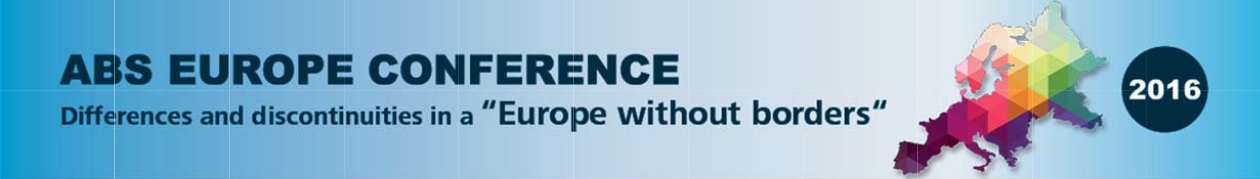 The coordination between public transport and urbanization processes in a metropolitan trans-border context: The case of the southern part of the province “Belgian Luxembourg” in the Greater Region.Thursday 6 October 2016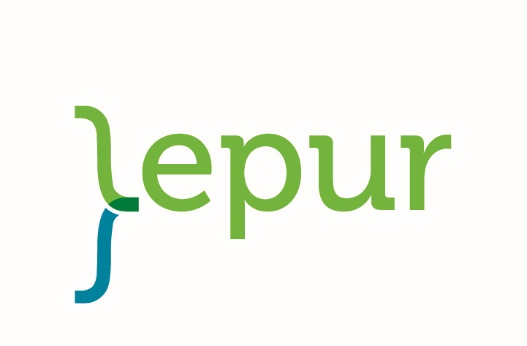 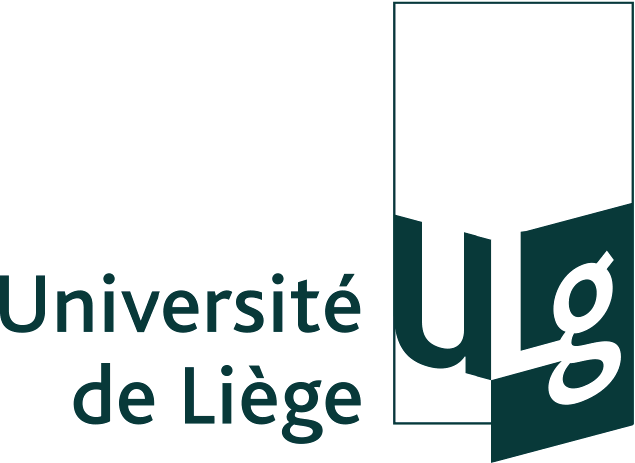 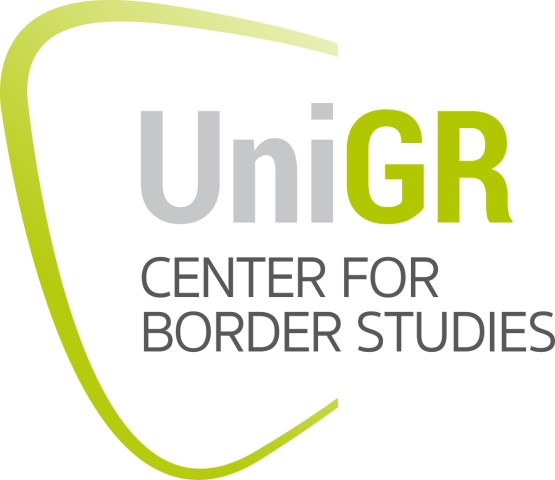 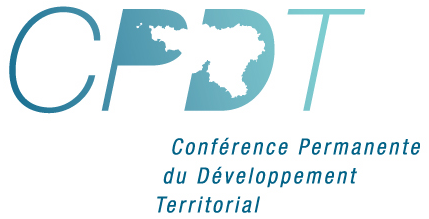 The coordination between public transport and urbanization processes in a metropolitan trans-border context: The case of the southern part of the province “Belgian Luxembourg” in the Greater Region.Thursday 6 October 2016The main goal of the trip is to highlight the lack of coordination between the public transport offer and the urbanization, which generated in the last few decades a high car dependency, when referring to trans-border travel towards Luxembourg-City. Given this high growth of the traffic flow, important traffic jams are induced nowadays during peak hours.Another goal of this trip is to show the current dynamics regarding both the coordinated development of a trans-border railway offer towards Luxembourg-City, and also important residential development projects in the proximity of train stations, that are located in the south of the Belgian Province of Luxembourg.During the trip, these dynamics are addressed through new projects presented by speakers who are directly involved; whether it’s about projects that just started or projects that are scheduled to start in the near future. The view of the Belgian local authorities on the subject is also approached.Starting from Belval and Luxembourg-City (train station district), the itinerary will go through the train station districts of Kleinbettingen (in the Grand Duchy), Arlon, Viville, Habay-la-Neuve, Libramont, then Athus and Aubange (in Belgium) and also Longwy (in France). Beside the train stations of Kleinbettingen and Viville, important urbanization projects are presented throughout the trip ; these projects are located in the proximity of train stations.To a large extent, these compact urbanization projects that are often concentrated on train station districts are clearly distinguishable from the way that new urbanization has been usually produced during the last five decades, in this area of the Greater Region.The trip is also the occasion to identify different problems that slow down the growth in the use or strengthening of cross-border rail services (pricing, technical compatibility issues, approval procedures, non-symmetrical flows, distance from other major urban centers that generate massive traffic flow, etc.).Departure: Belval : 8 h 00			Luxembourg (train station district): 8:30Return: Belval: around 17:00Luxembourg (train station district): around 17:30For any further information please find below the contact persons:Jean-Marc Lambotte - Lepur – Université de Liège – Tél : +32/(0)4/366.58.93 – jm.lambotte@ulg.ac.be Hubert Maldague - Lepur – Université de Liège – Tél : +32/(0)4/366.58.91 – hubert.maldague@ulg.ac.beLa coordination entre transport en commun et urbanisation en contexte métropolitain transfrontalier : le cas du Sud-Luxembourg belge au sein de la Grande Région Jeudi 06 octobre 2016L’excursion a pour but de présenter combien le manque de coordination entre l’offre en transport public et l’urbanisation  a généré ces dernières décennies une forte dépendance à la voiture dans le cadre des déplacements transfrontaliers à destination de la métropole luxembourgeoise. Vu la forte croissance de l’intensité des flux à destination de l’agglomération de Luxembourg, ces flux automobiles génèrent aujourd’hui de très importants problèmes d’embouteillage aux heures de pointe. Cette excursion a aussi pour but de montrer les dynamiques nouvelles en cours tant au niveau du développement d’une offre ferroviaire transfrontalière à destination de Luxembourg-Ville qu’au niveau de projets de développements résidentiels d’envergure à proximité de gares situées dans la partie sud de la Province belge du Luxembourg. Cette excursion sera l’occasion d’aborder ces dynamiques au travers de projets nouveaux concrets présentés par des interlocuteurs qui initient ou encadrent ceux-ci ; qu’il s’agisse de projets venant de démarrer ou devant se concrétiser prochainement. Elle permettra aussi d’aborder le point de vue des autorités locales belges à ce sujet. Au départ de Belval et de Luxembourg-Ville (quartier de la gare), l’itinéraire passera par les quartiers de gare de Kleinbettingen (au Grand-Duché), Arlon, Viville, Habay-la-Neuve, Libramont puis Athus et Aubange (en Belgique) ainsi que Longwy (en France). En dehors des gares de Kleinbettingen et de Viville, des projets d’urbanisation d’envergure sur des sites voisins ou peu éloignés de la gare de ces villes ou localités seront à chaque fois présentés. Dans une large mesure, ces projets nouveaux d’urbanisation compacts et proches ou insérés au sein de quartiers de gares se distinguent nettement de la manière dont a été produite l’urbanisation nouvelle au sein de cette partie de la Grande Région au cours des 5 dernières décennies. Cette excursion sera aussi l’occasion de mettre le doigt sur divers problèmes qui freinent la croissance de l’usage ou le renforcement de l’offre ferroviaire transfrontalière (tarification, problèmes de compatibilité technique, procédures d’homologation, non symétrie des flux, éloignement des autres grands pôles urbains générateurs de trafic massifiés…).Départ : Belval : 8 h 00			Luxembourg (quartier de la gare) : 8 h 30Retour : Belval : vers 17 h 			Luxembourg (quartier de la gare) : vers 17 h 30Personnes de contact pour tout complément d’information : Jean-Marc Lambotte -  Lepur – Université de Liège – Tél : +32/(0)4/366.58.93 – jm.lambotte@ulg.ac.be Hubert Maldague -  Lepur – Université de Liège – Tél : +32/(0)4/366.58.91 – hubert.maldague@ulg.ac.be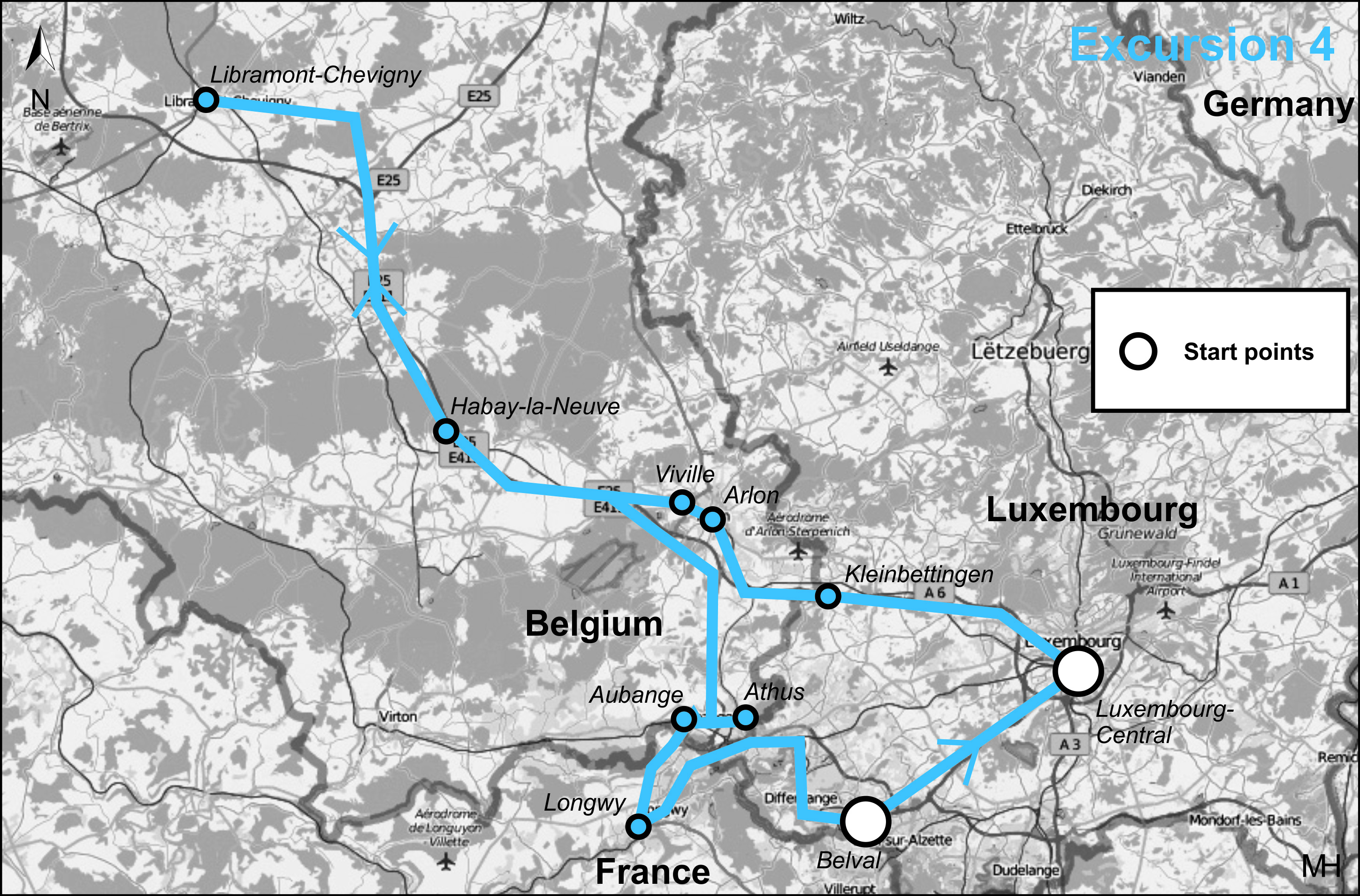 1ère partie : Trajet Gare Centrale de Luxembourg – Centre d’Arlon via la gare frontalière de KleinbettingenLe contexte de l’excursionLes flux et leur croissanceFigure 1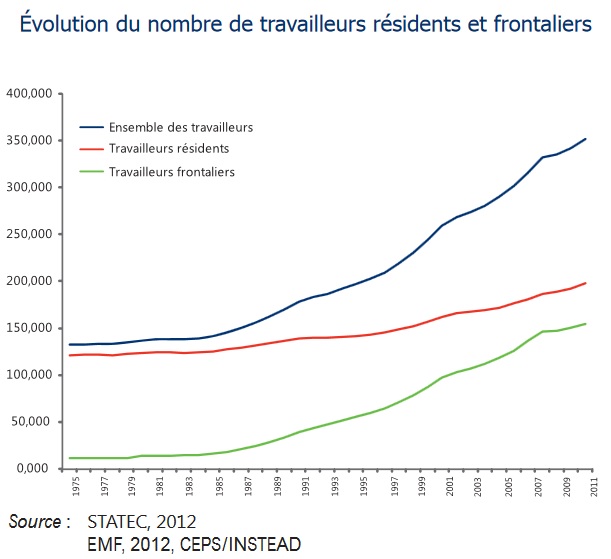 Figure 2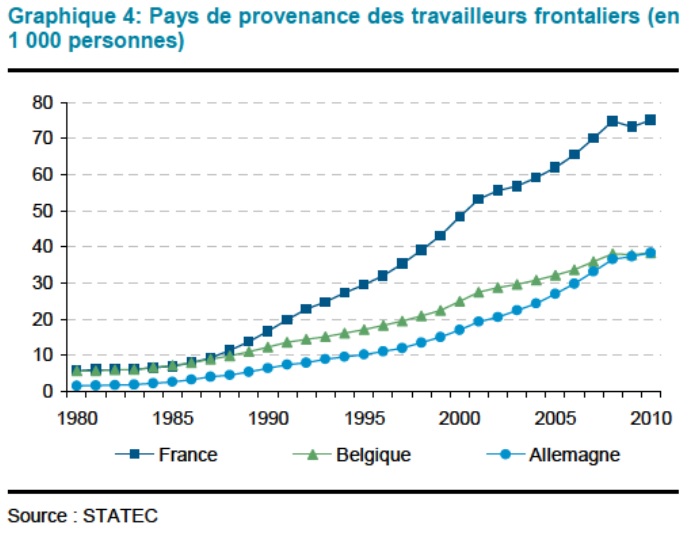 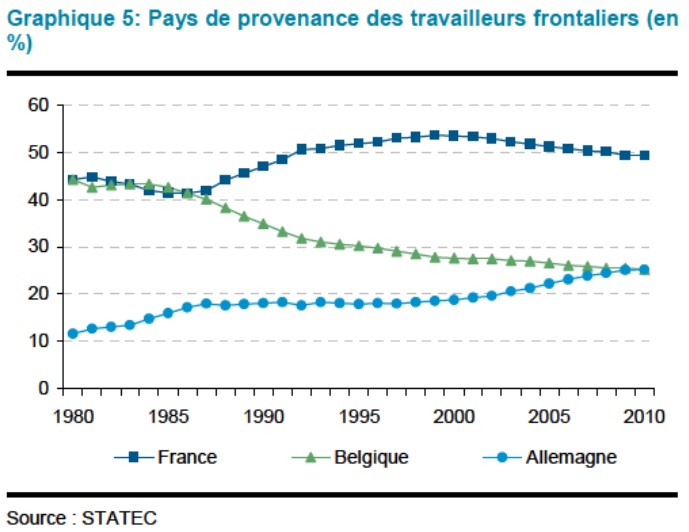 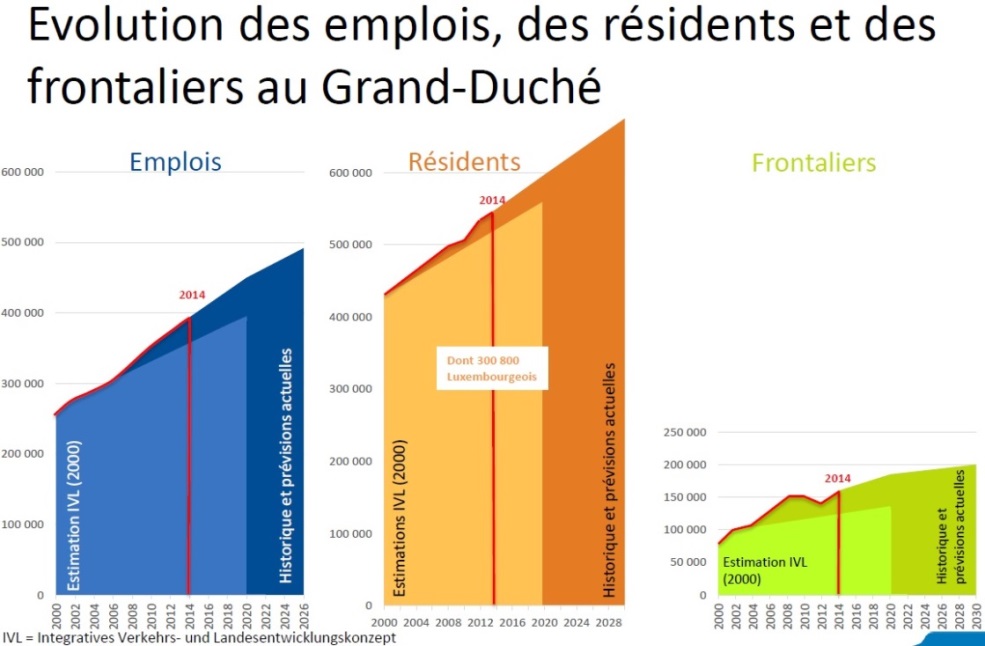 Les choix modaux (Evolution et distribution spatiale)Figure 3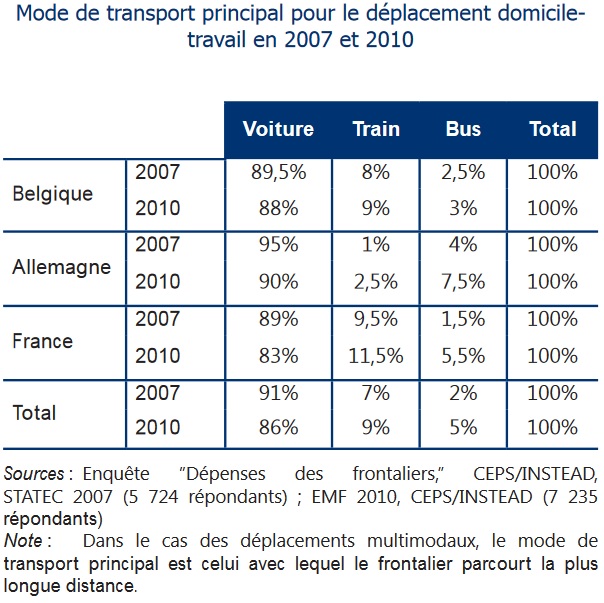 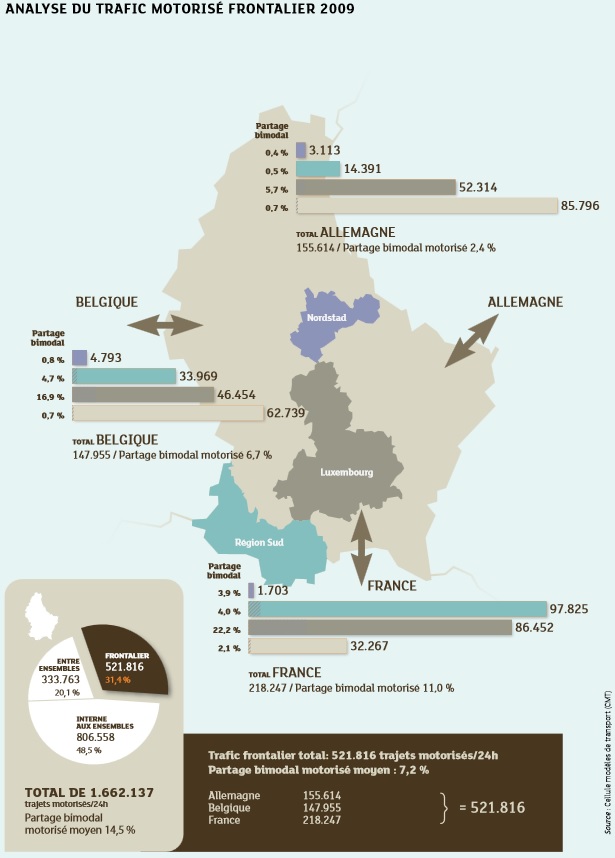 Source : MDDI, 2012, Stratégie globale pour une mobilité durable pour les résidents et les frontaliers (Stratégie MODU), p. 27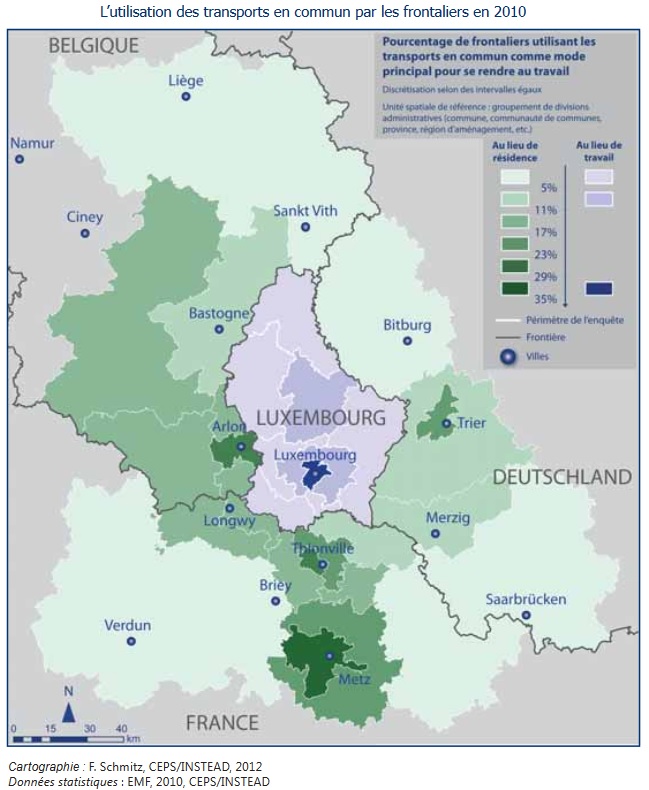 Figure 4Les objectifs du Grand-Duché en termes de partage modal : Stratégie MODUFigure 5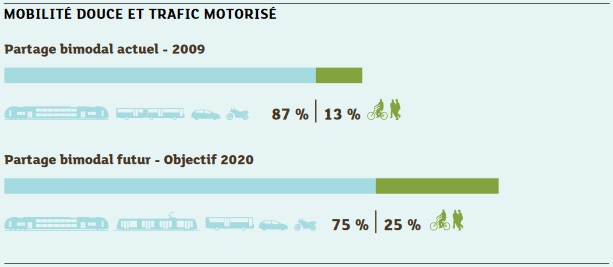 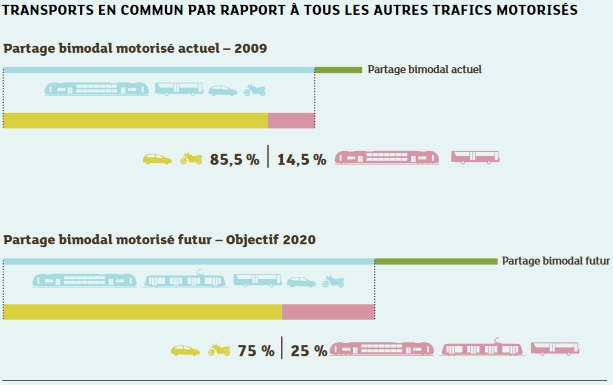 Figure 6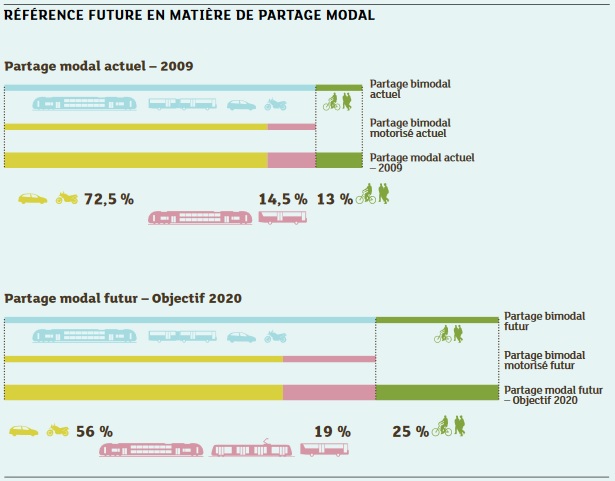 L’IVL – Concept intégré des transports et du développement spatial (2004)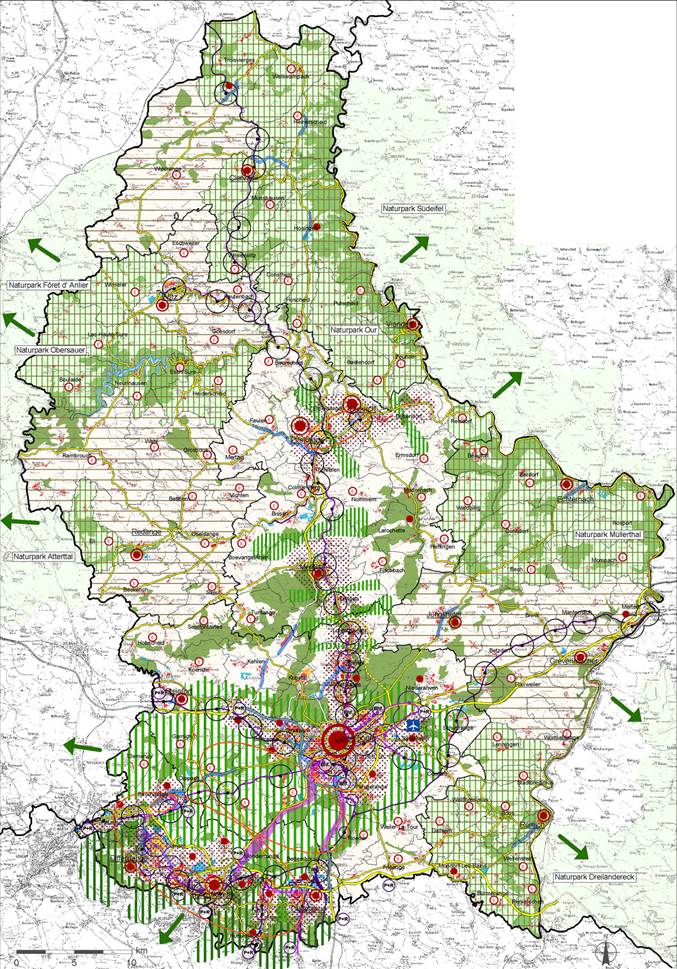 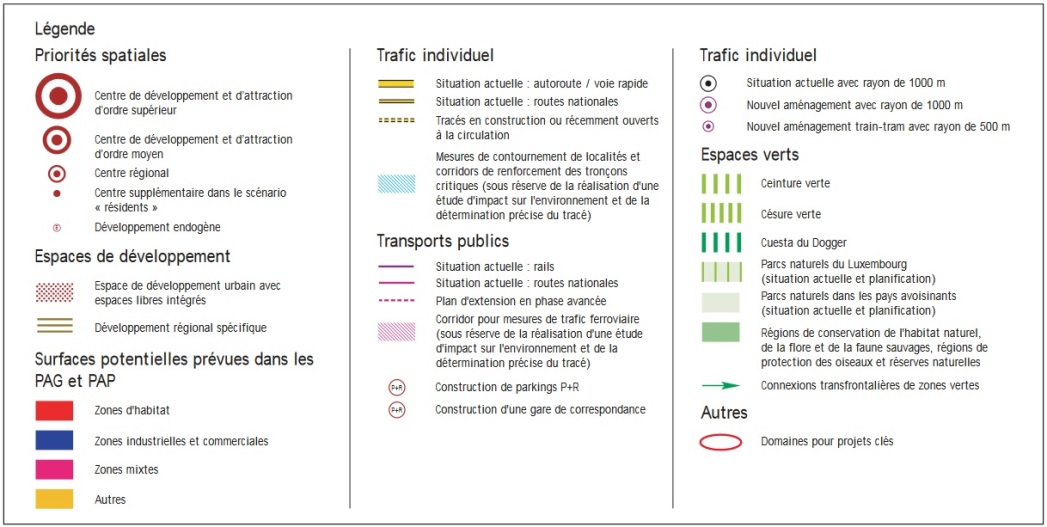 Le projet de réorganisation des transports en commun structurants au sein de la Ville de Luxembourg (source : Stratégie MODU, 2012)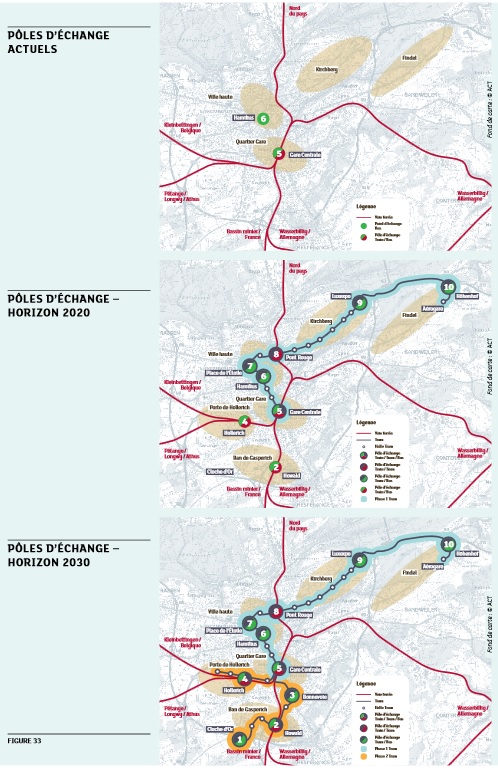 Figure 23Le projet de tram de Luxembourg , ses 9 pôles d’échanges et les projets associés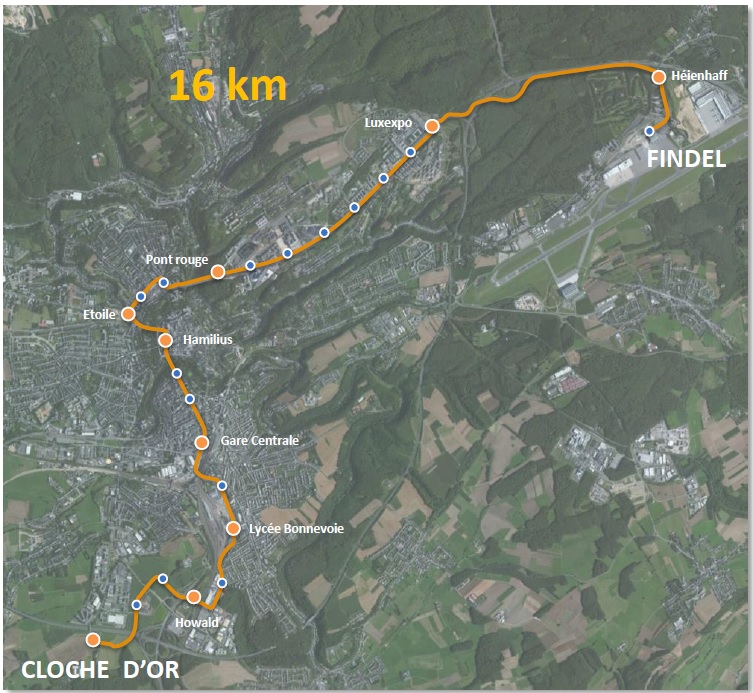 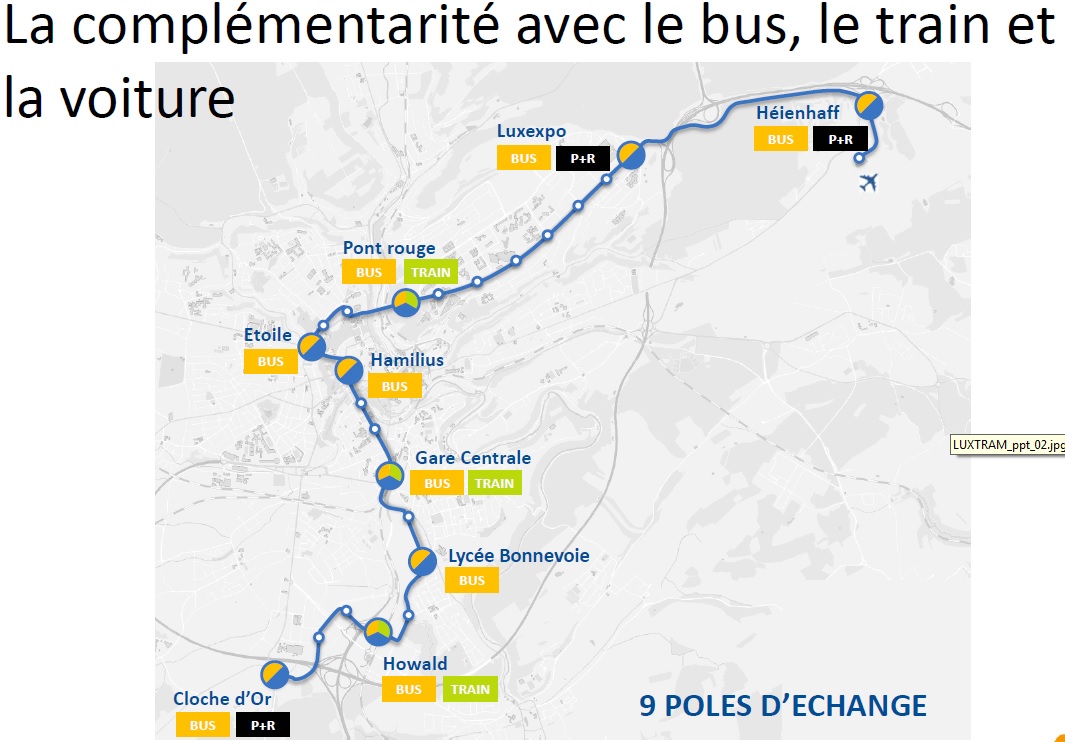 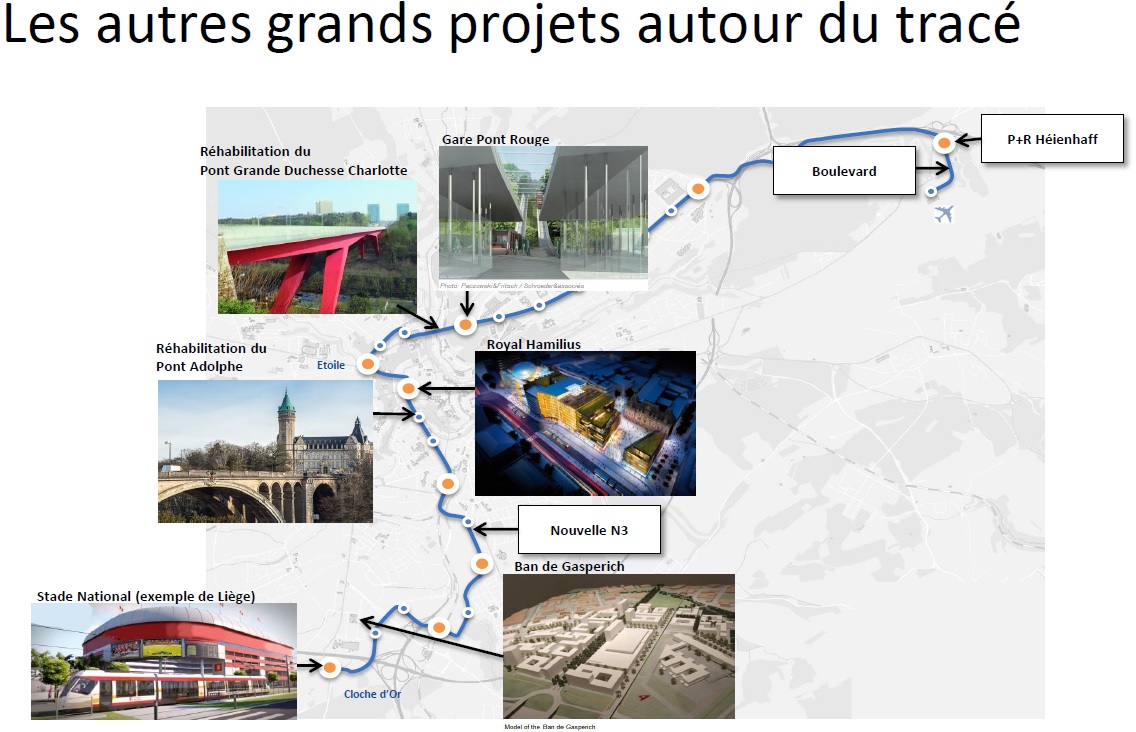 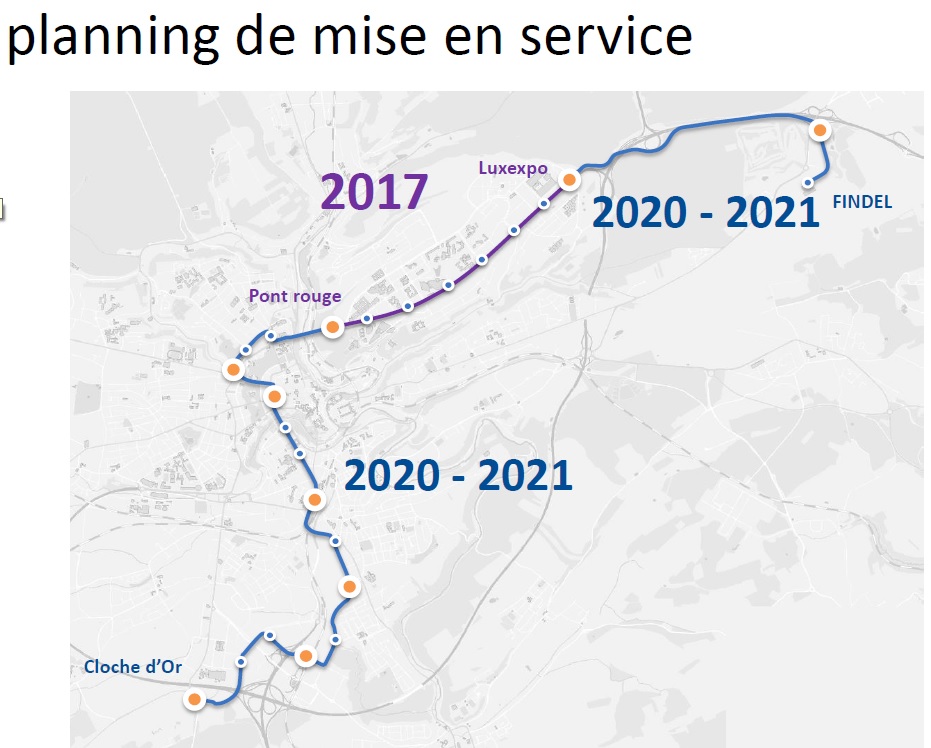 Projet gare de Cessange et Porte de Hollerich :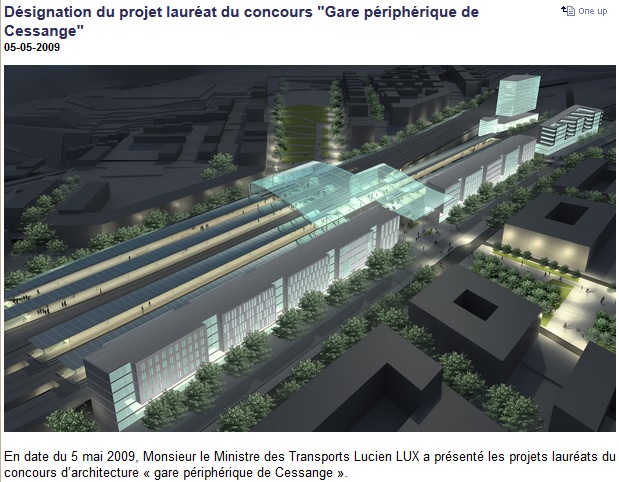 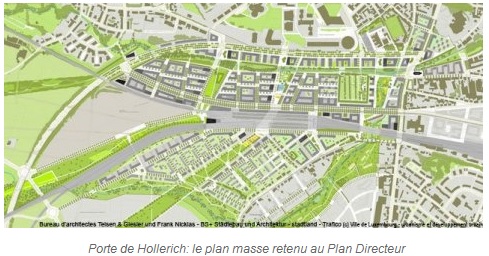 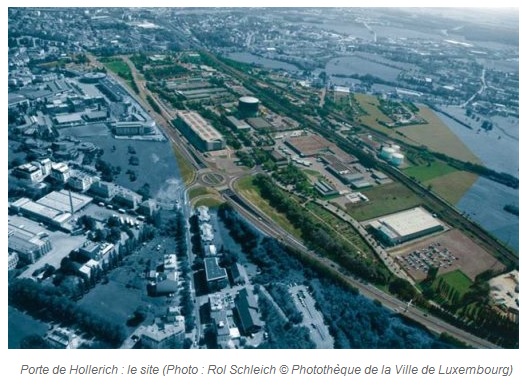 Distribution au lieu de travail au Grand-Duché de l’emploi des travailleurs frontaliers de Belgique  Figure 11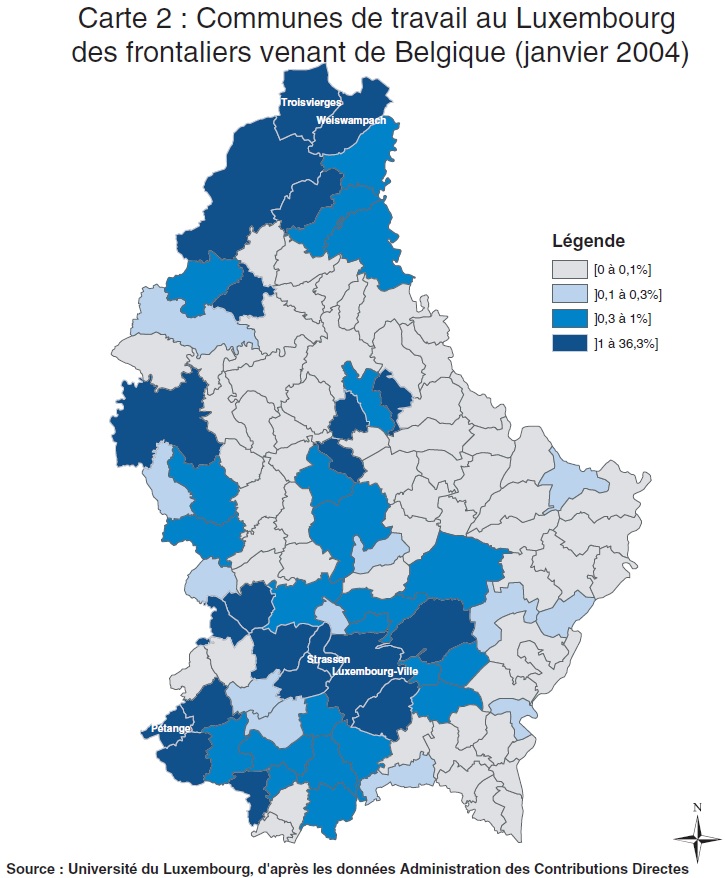 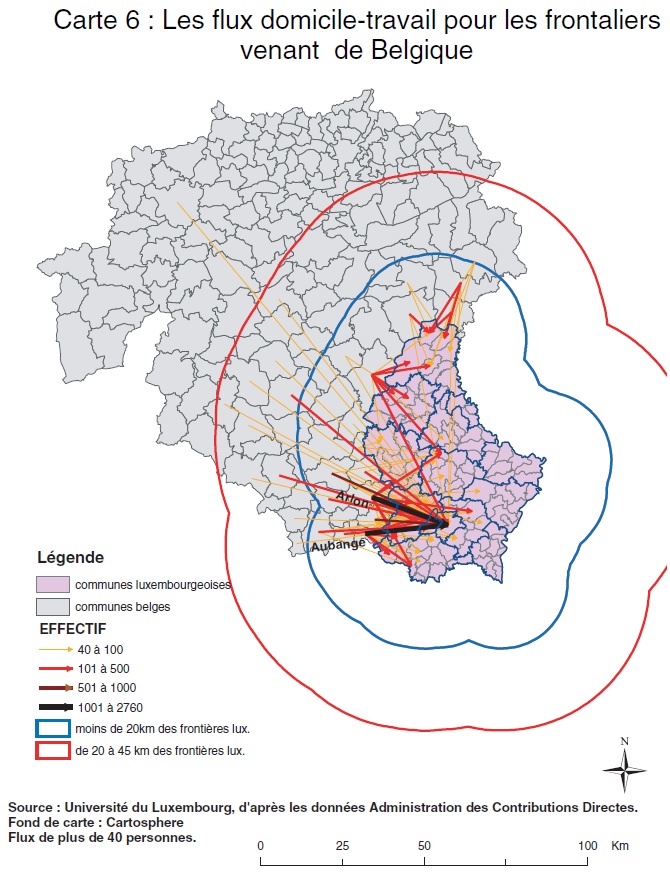  Figure 12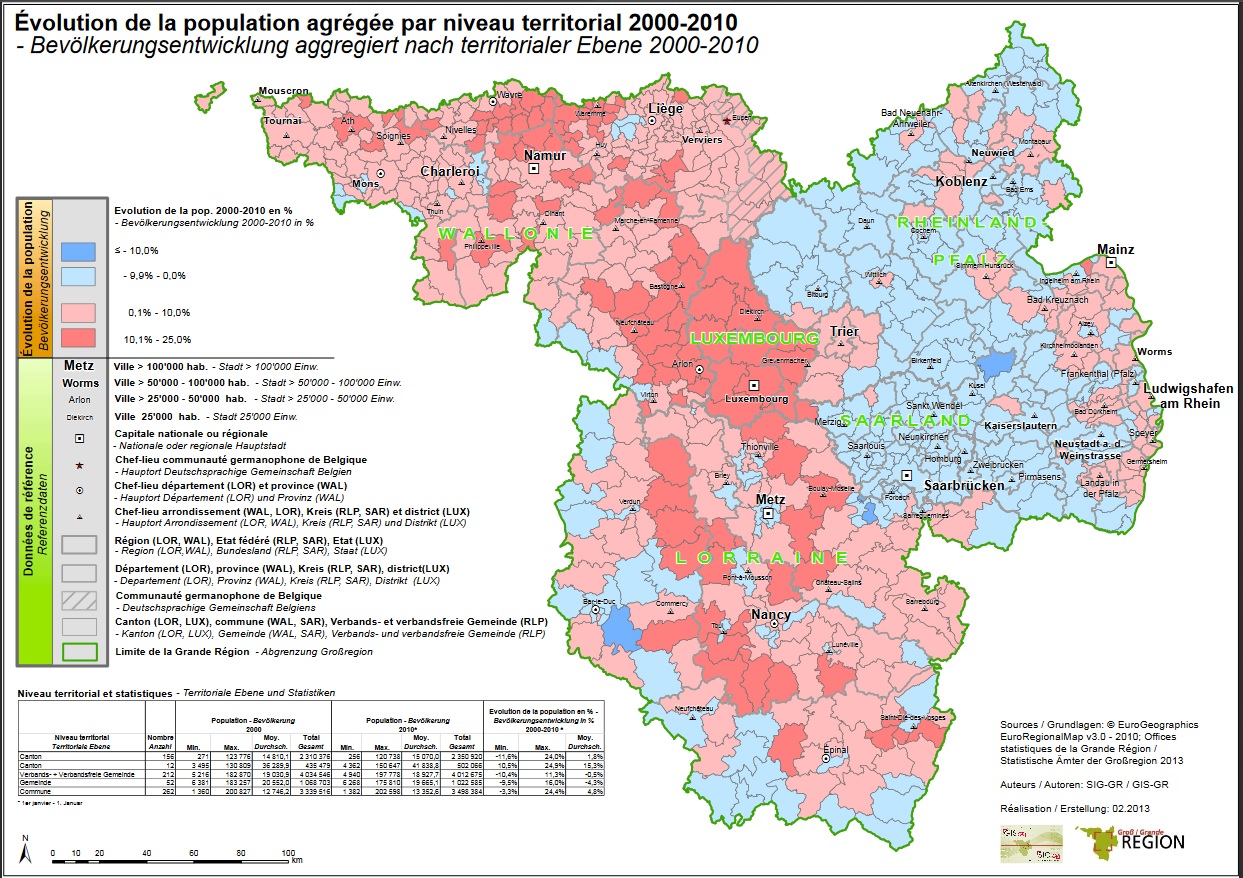 Les P+R existants (en bleu) et en projet (en vert)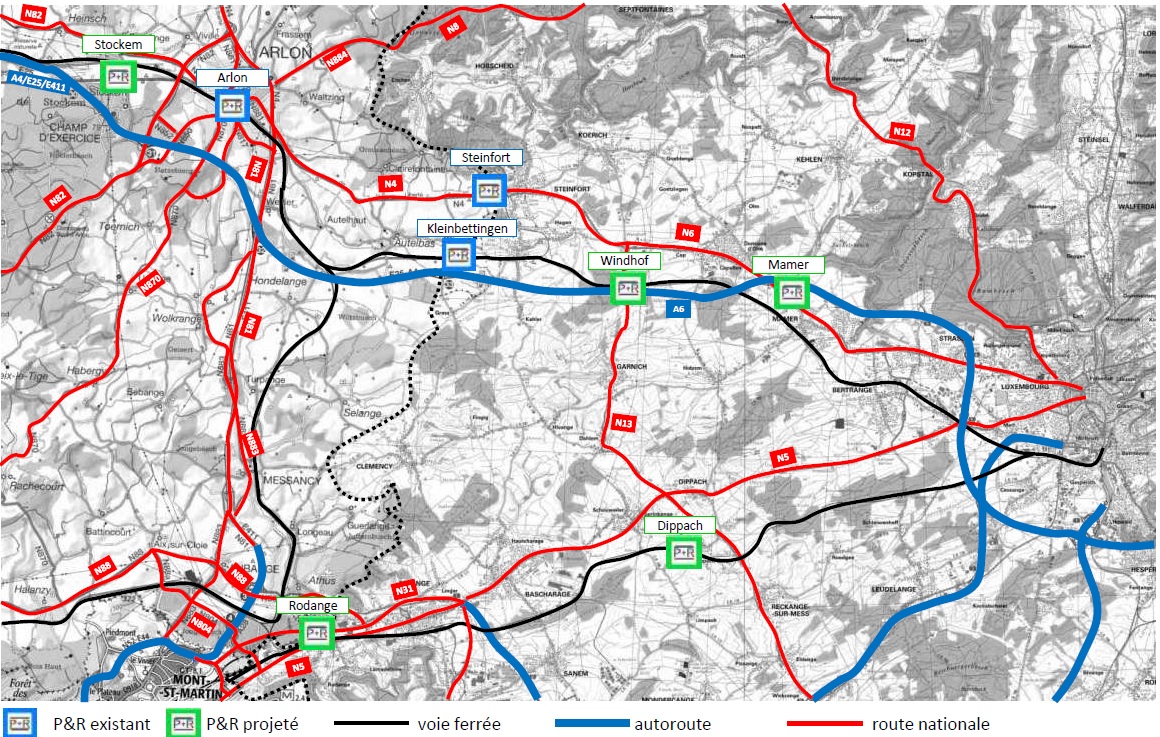 Source : Modu, 2012Les lieux où les travailleurs frontaliers prennent les TC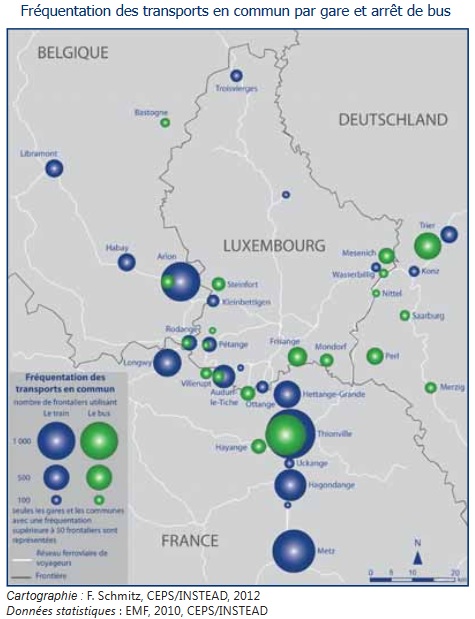  Figure 13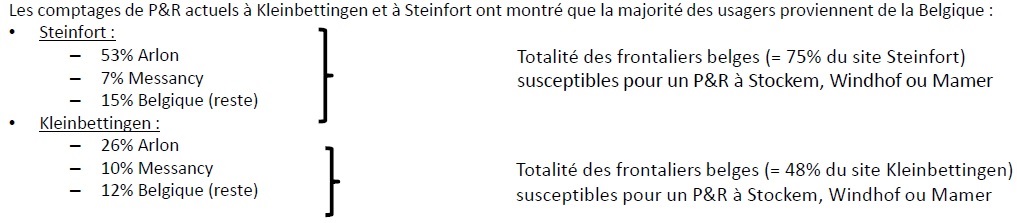 La tarification ferroviaire frontalière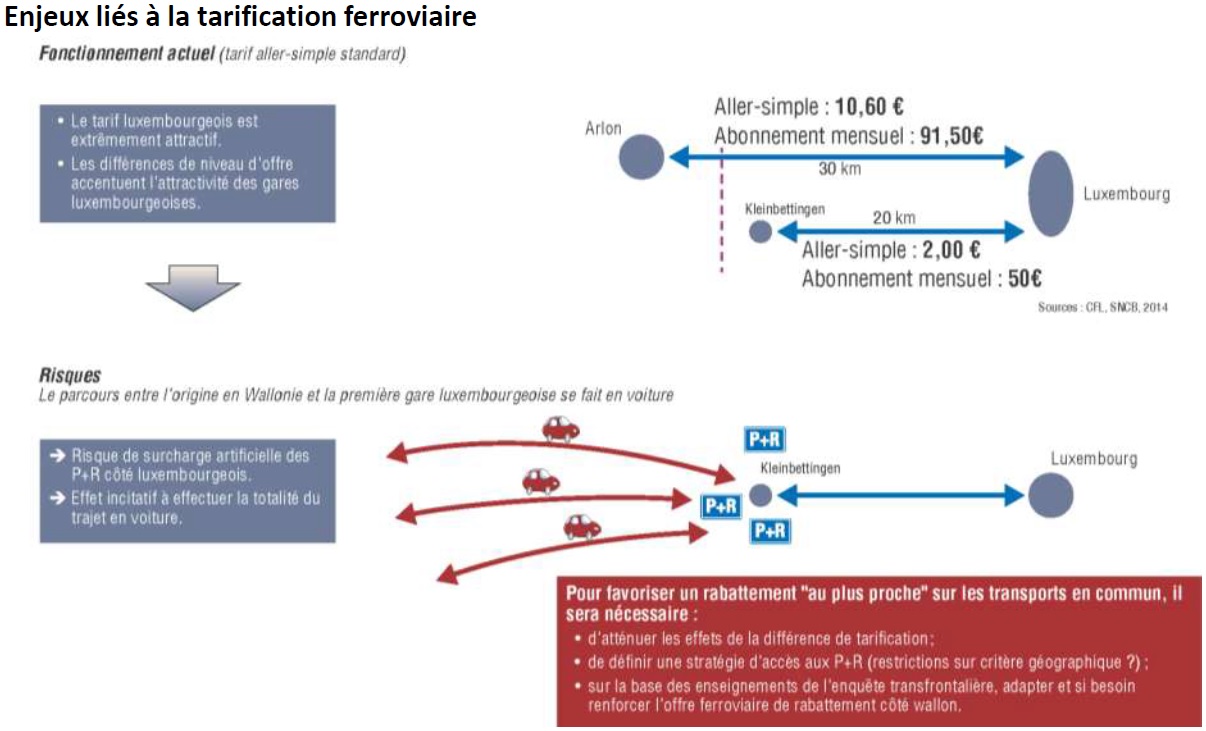 Source : SMOT, 2015, pp. 48-49Le projet d’écoquartier Les Terrasses du Luxembourg à Arlon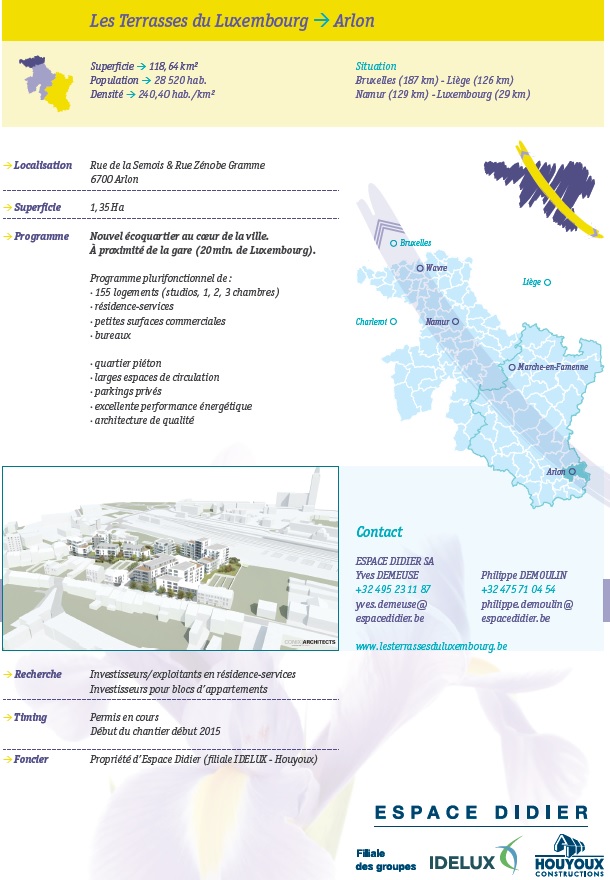 Partie 2 : Trajet Centre d’Arlon – Quartier de la Gare de Libramont La forte extension de l’aire de recrutement de Luxembourg depuis 1990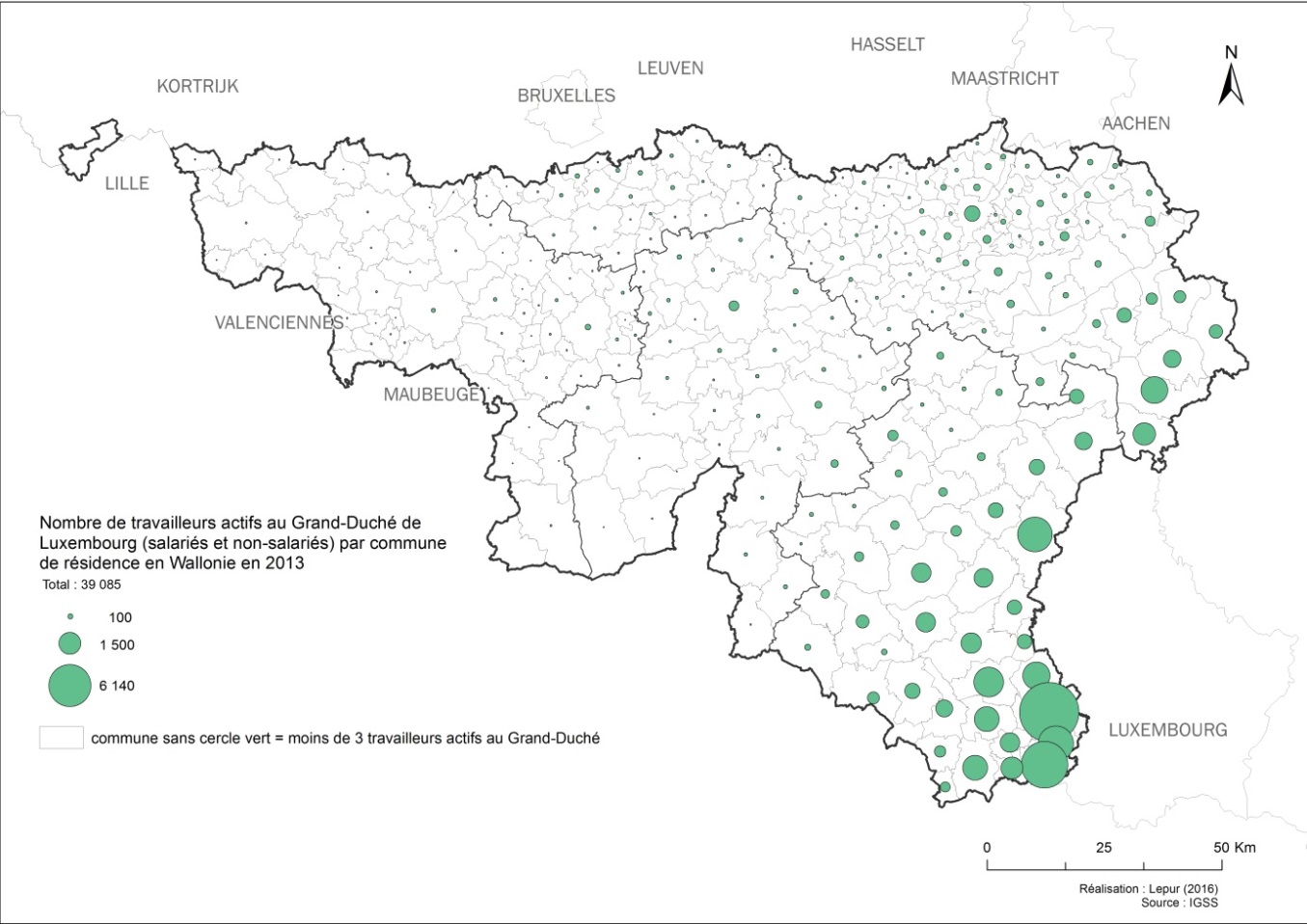 Figure 14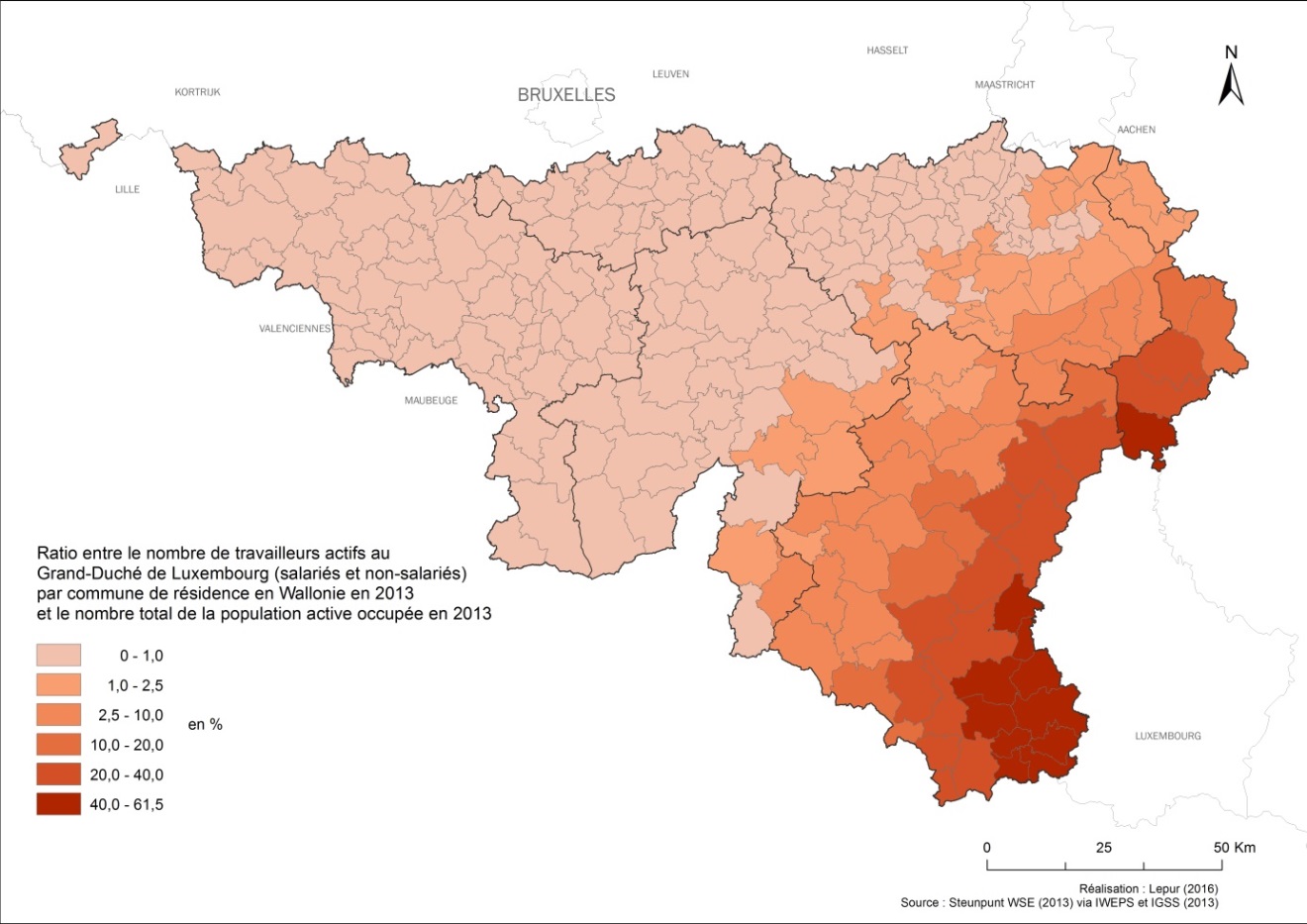 Figure 15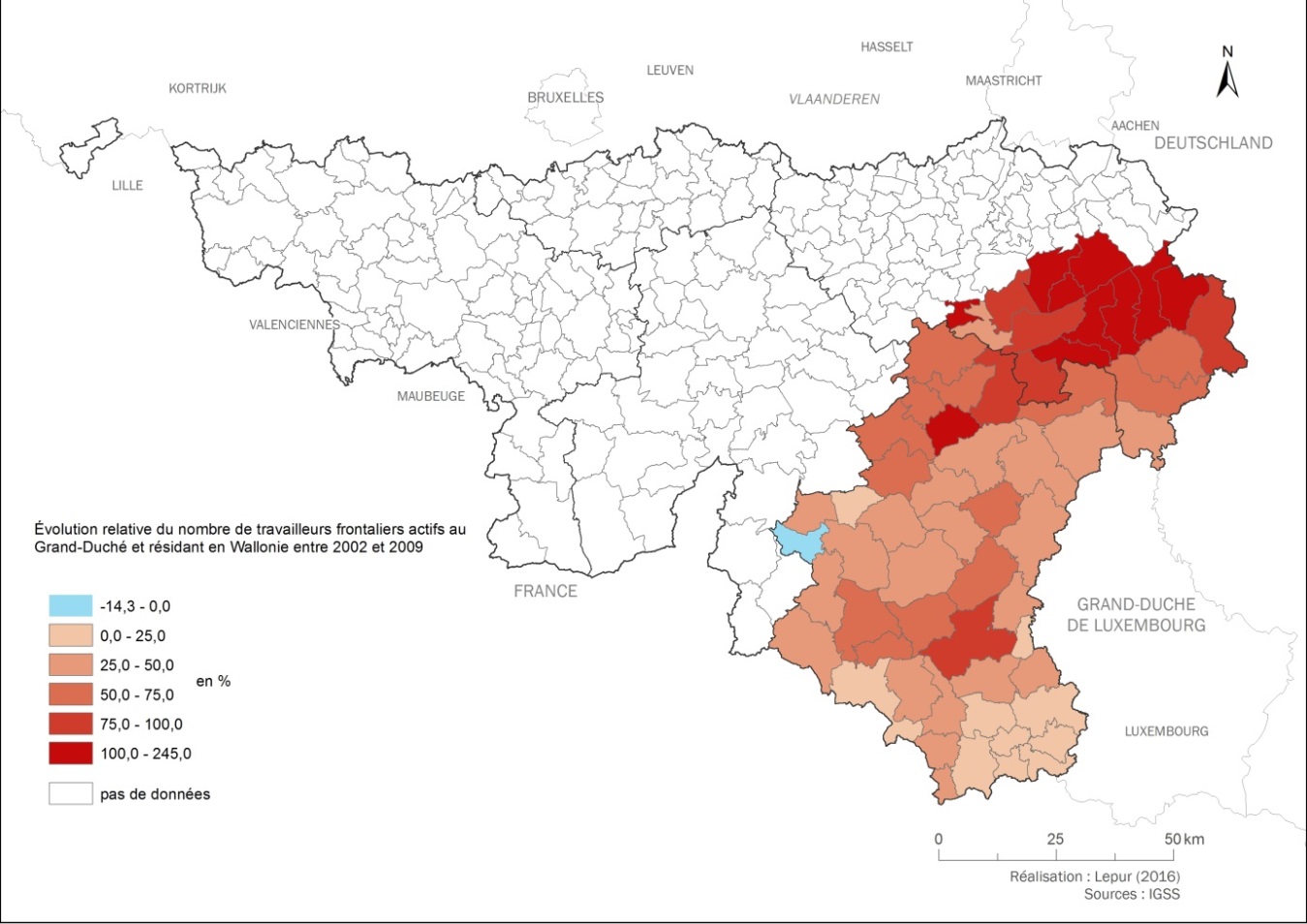 Figure 16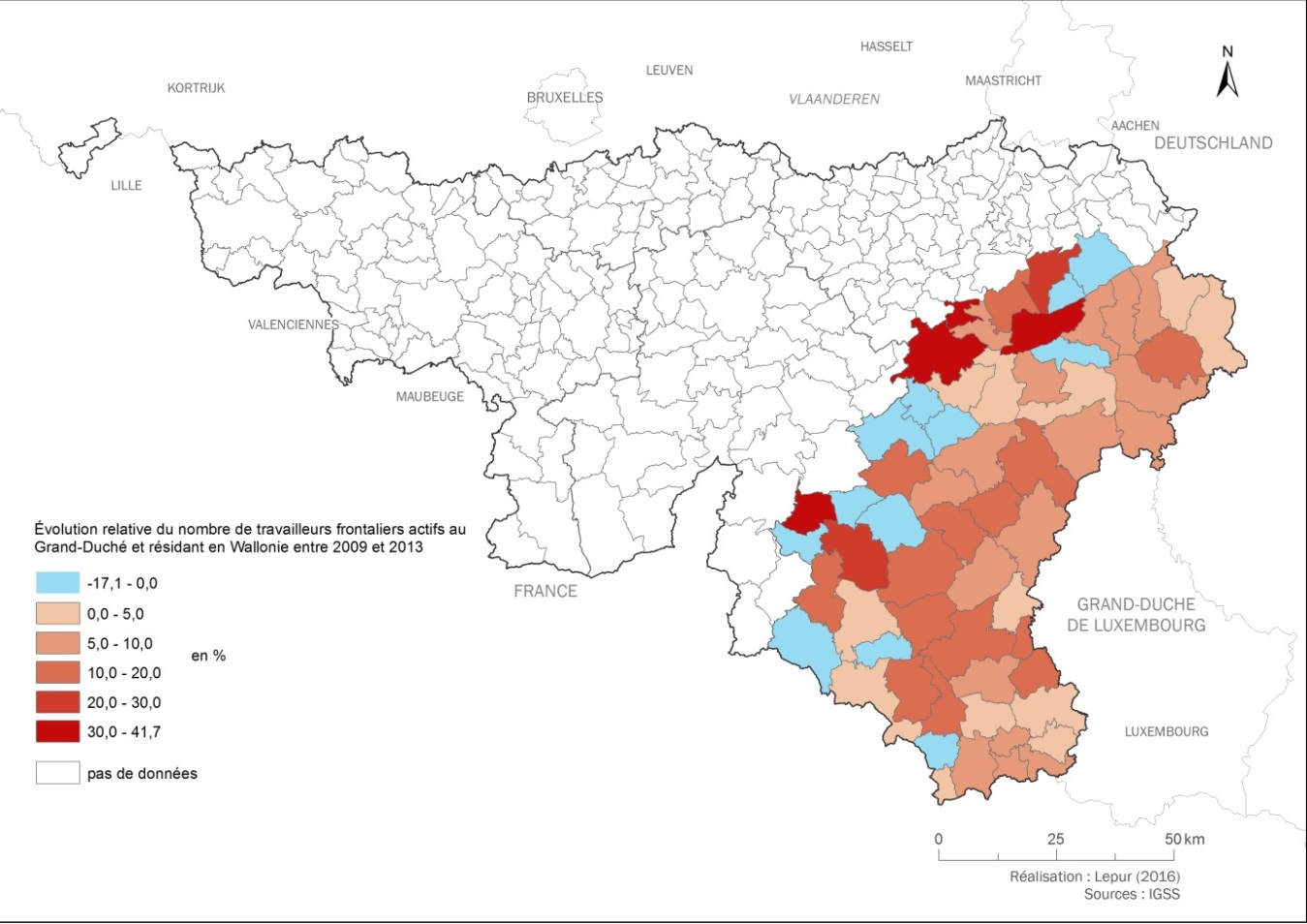 Figure 17L’évolution de la fréquentation des gares en Province de Luxembourg 				Figure 25L’évolution dans la production neuve du bâti en Wallonie : Mode de production - Mitoyenneté – proximité à la gare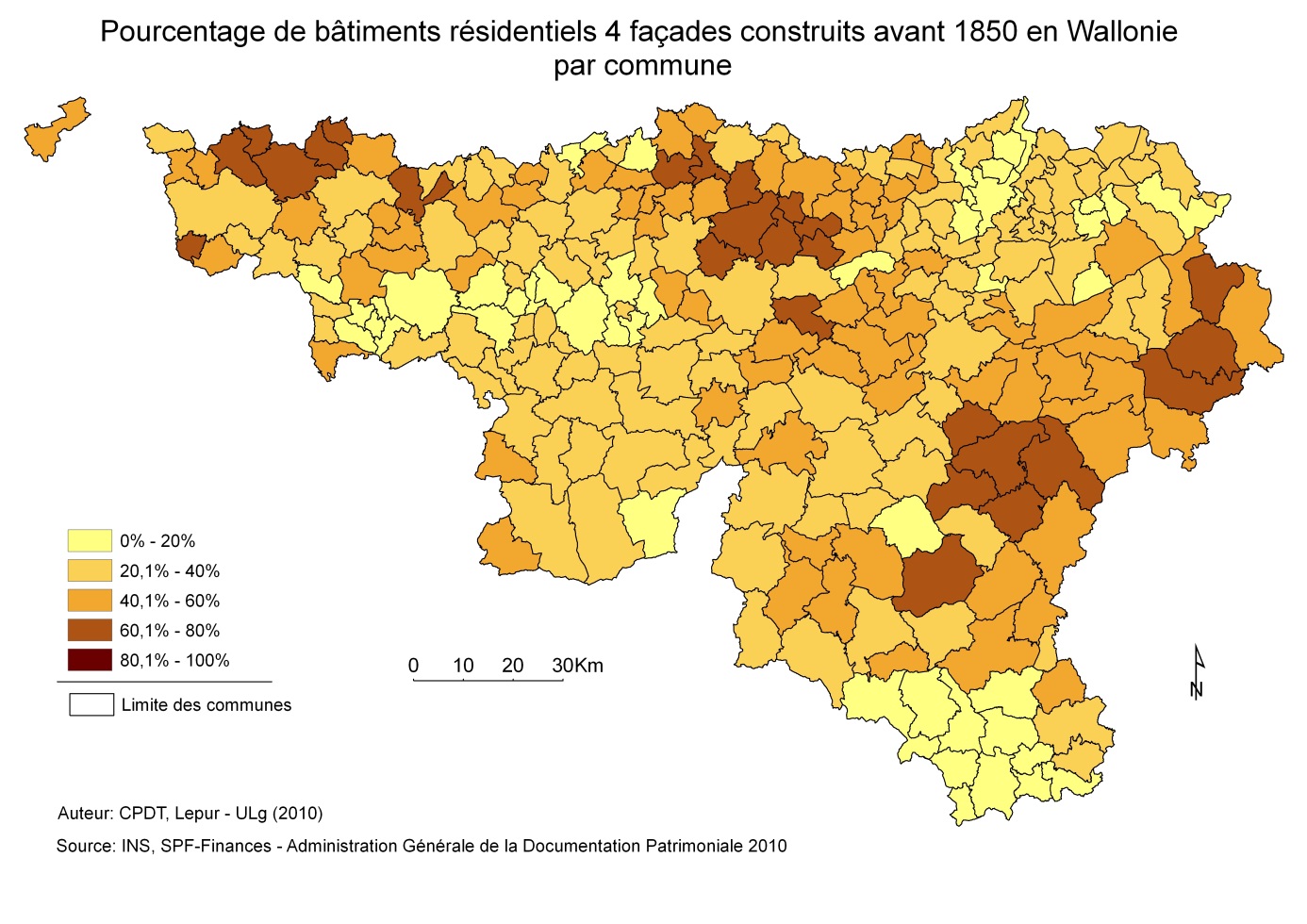 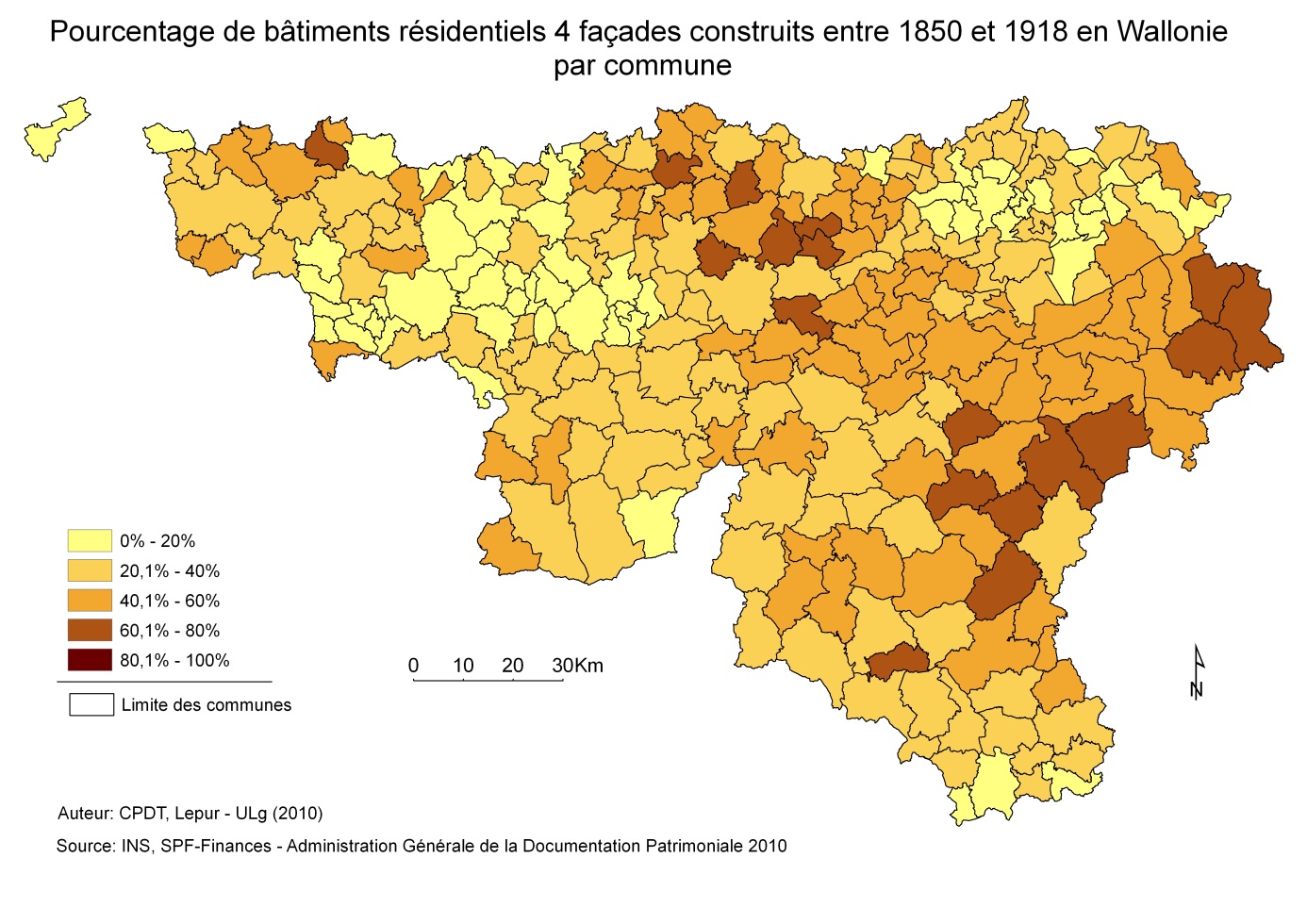 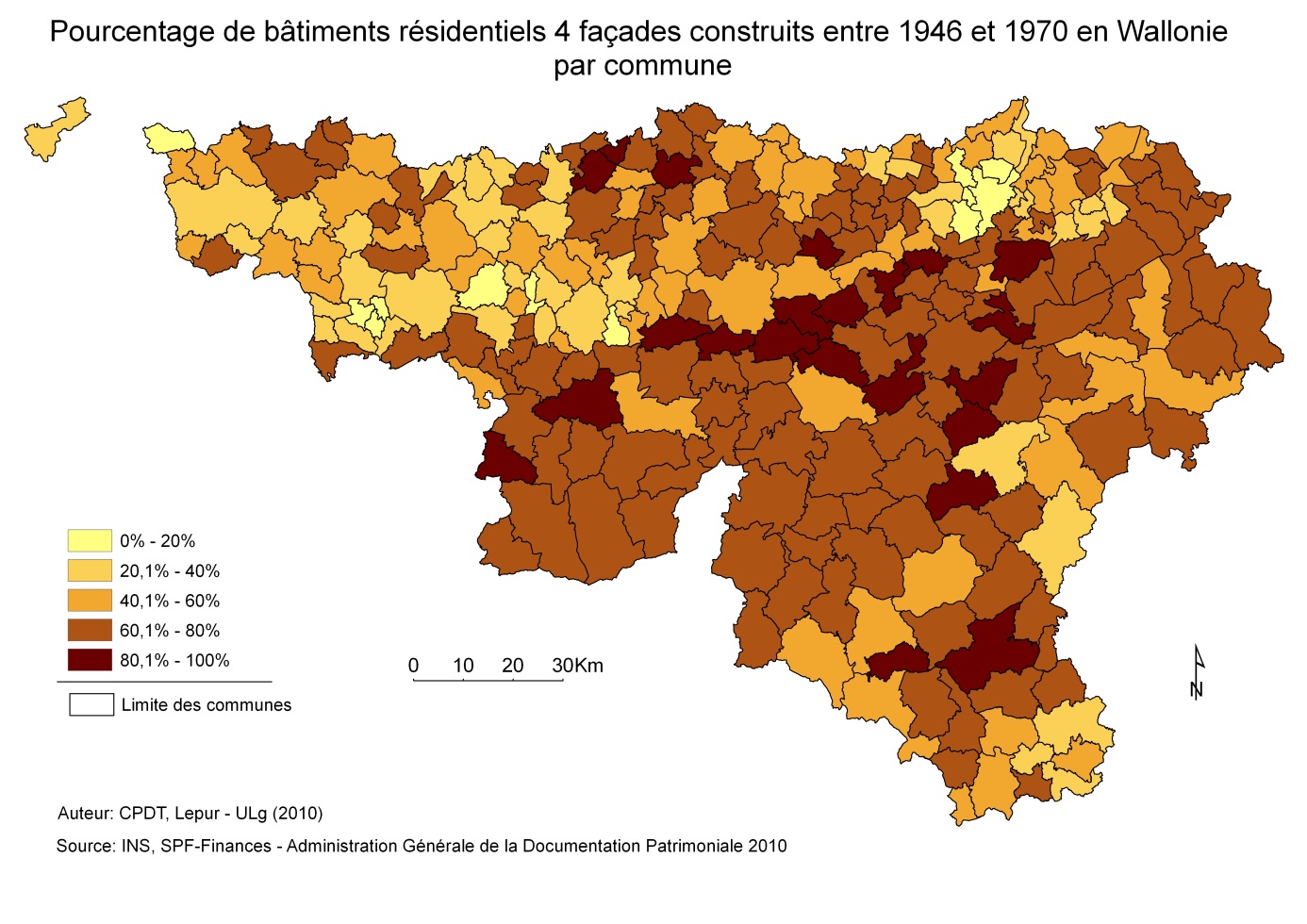 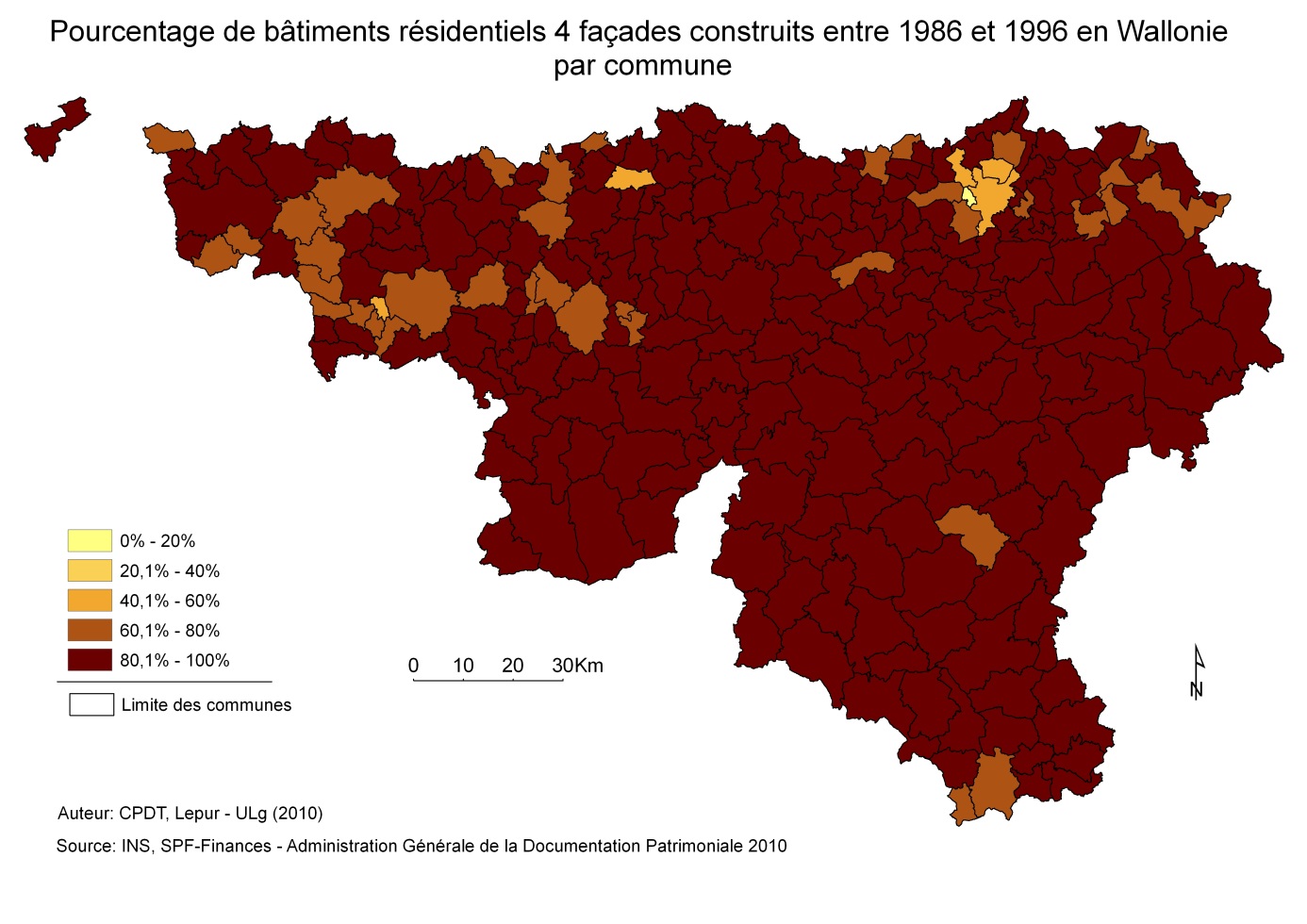 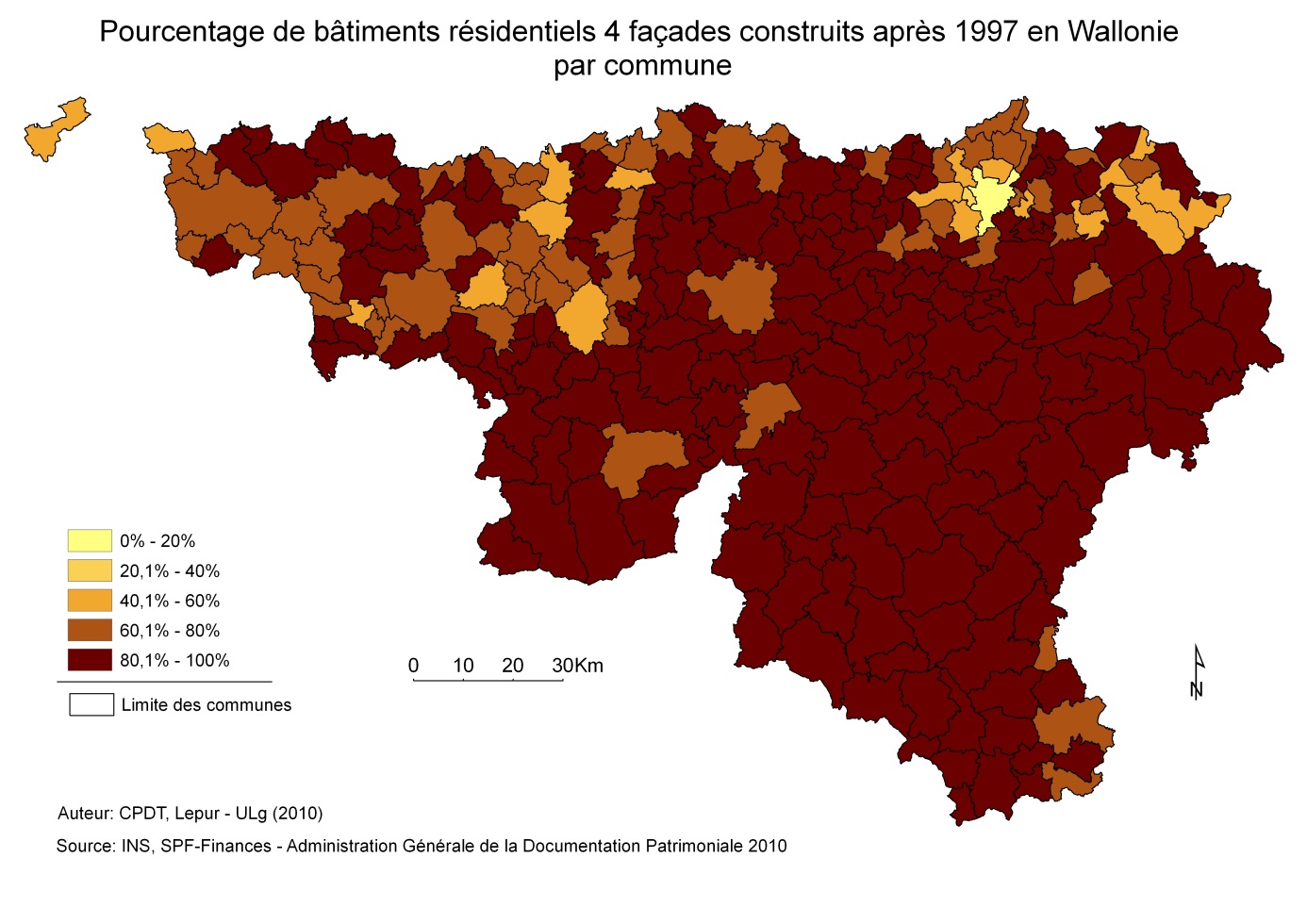 Figure 26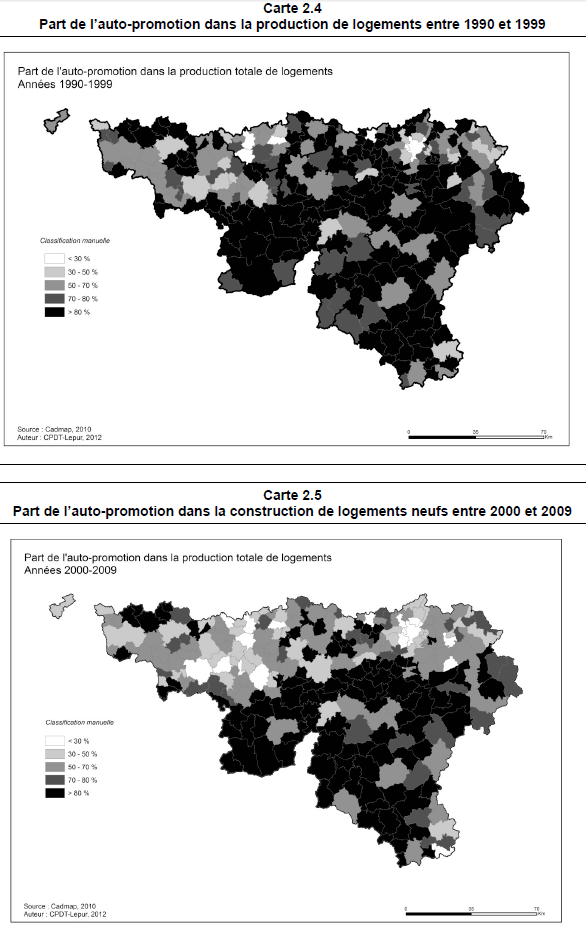 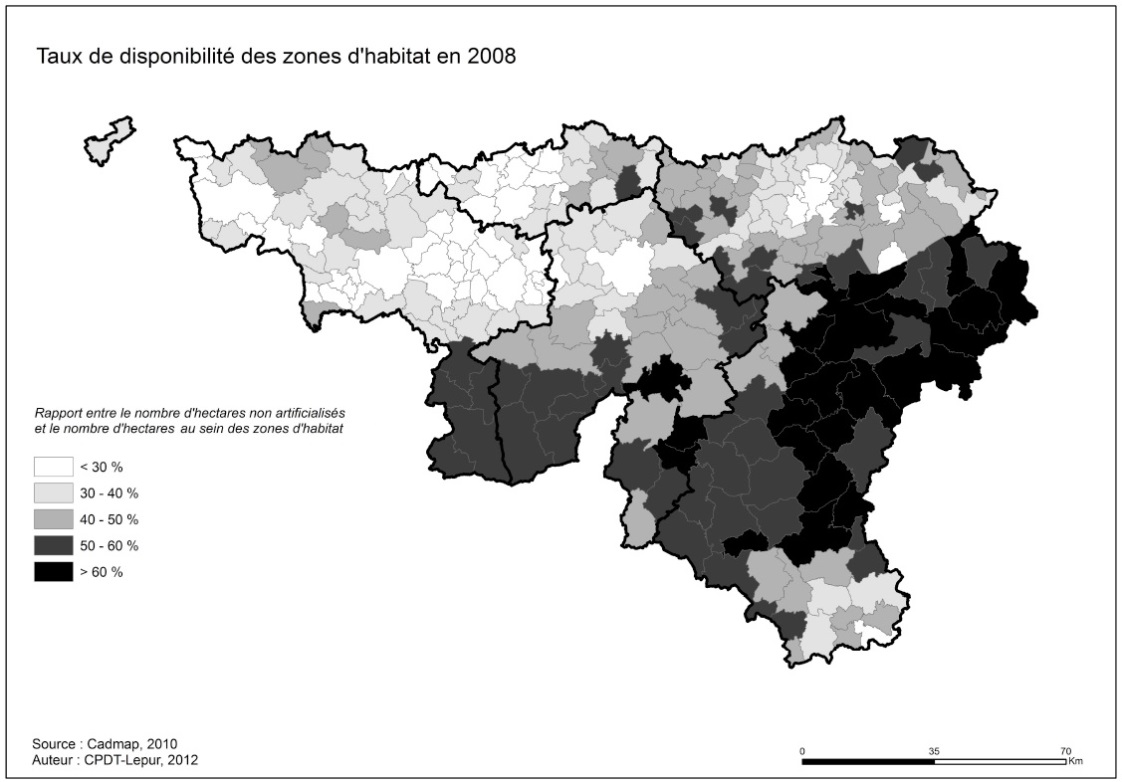 Situation 2015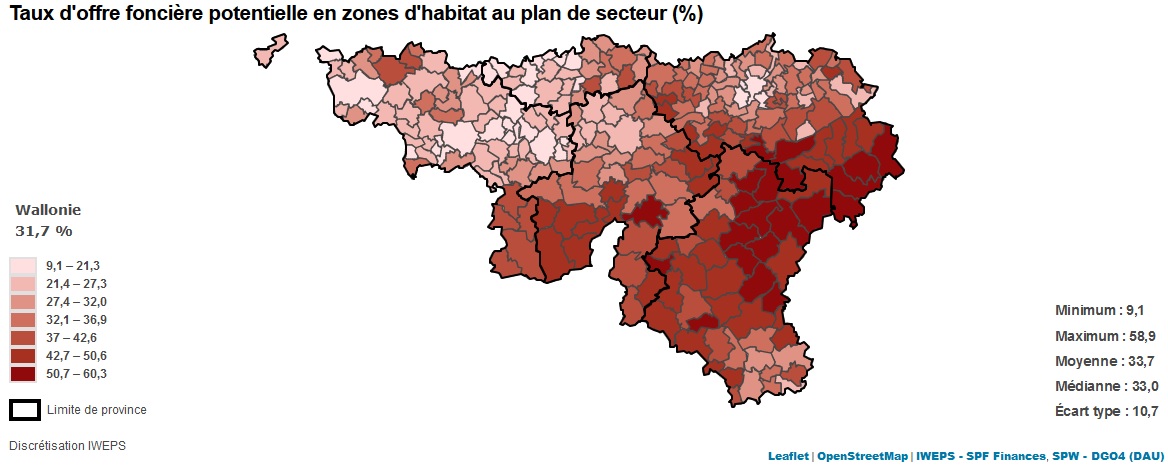 Situation 2015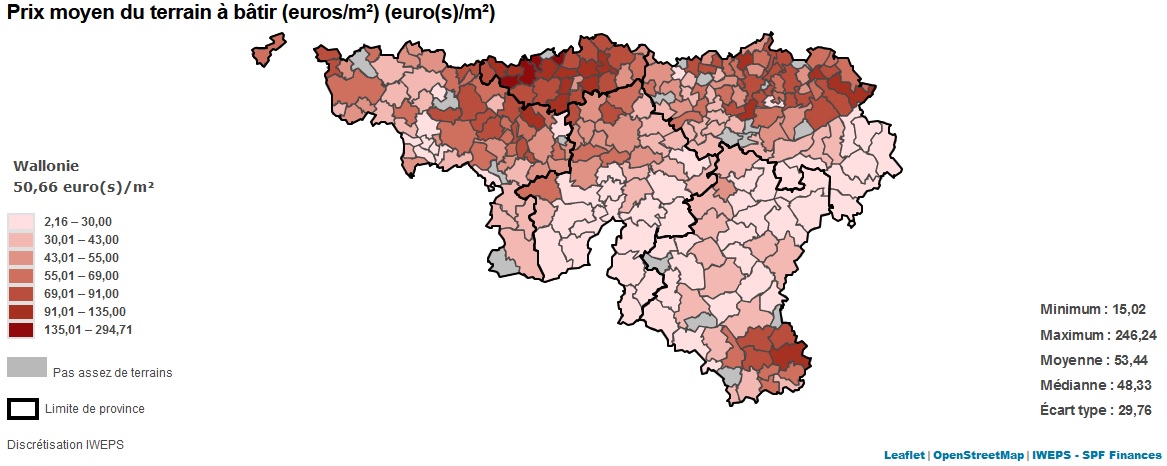 Evolution dans le temps de la relation entre production neuve de logements et proximité à la gare dans l’ensemble du stock bâti de WallonieSource : SPF Finances – Documentation patrimoniale, 2010Evolution dans le temps de la relation entre production neuve de logements et proximité à la gare dans l’ensemble du stock bâti de Wallonie Figure 18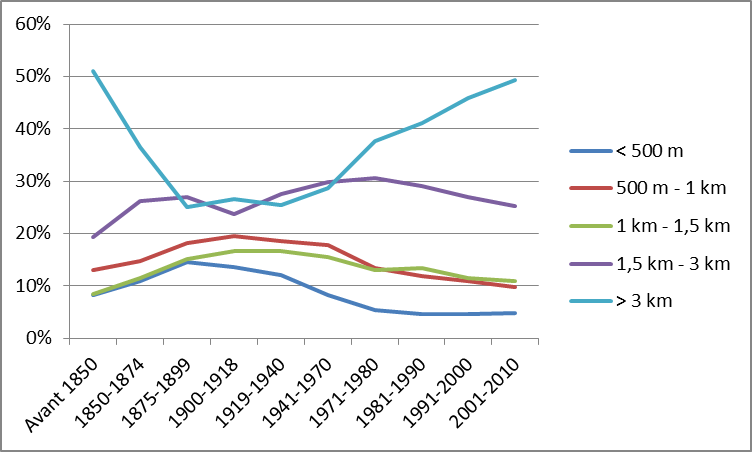 Source : SPF Finances – Documentation patrimoniale, 2010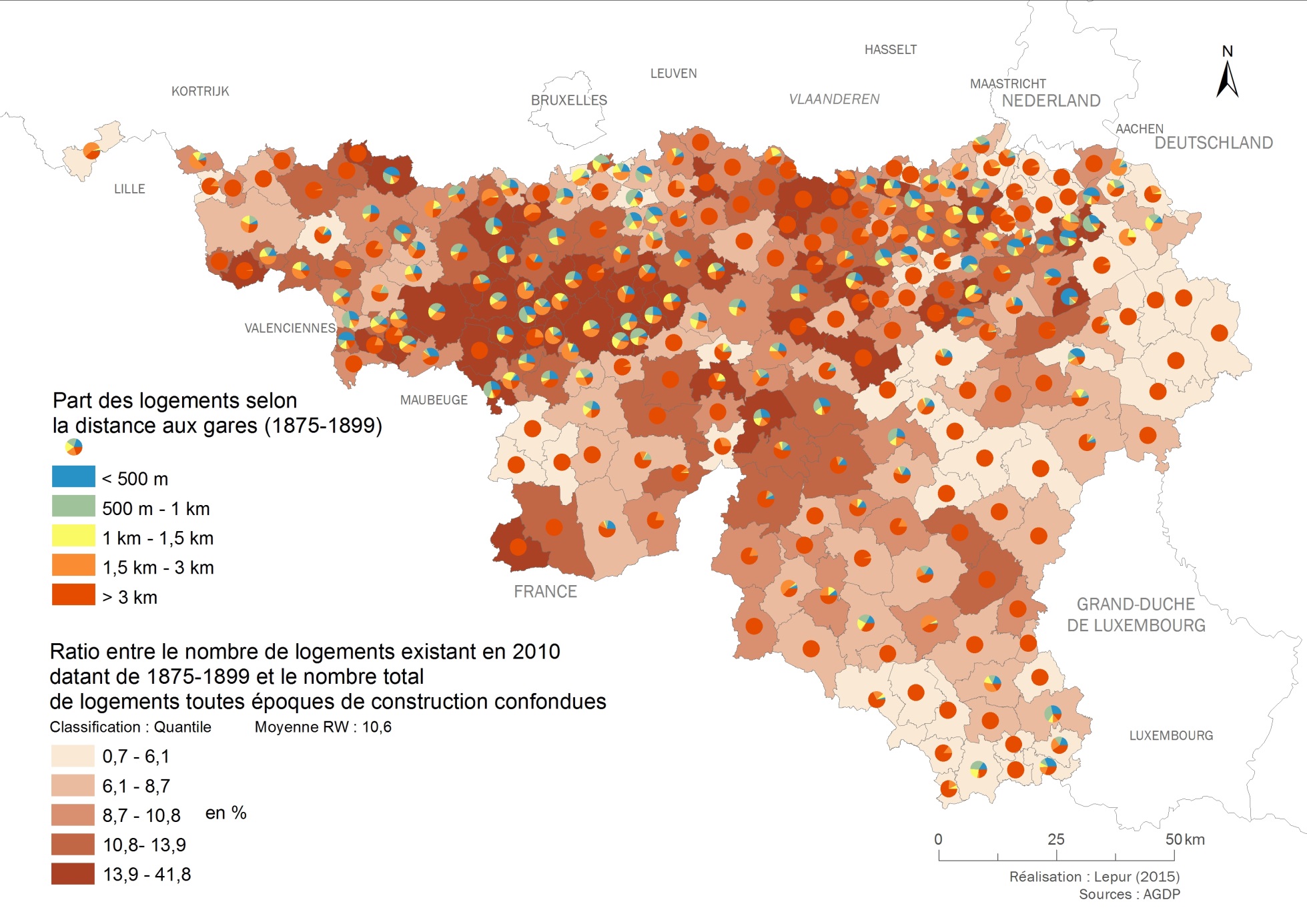 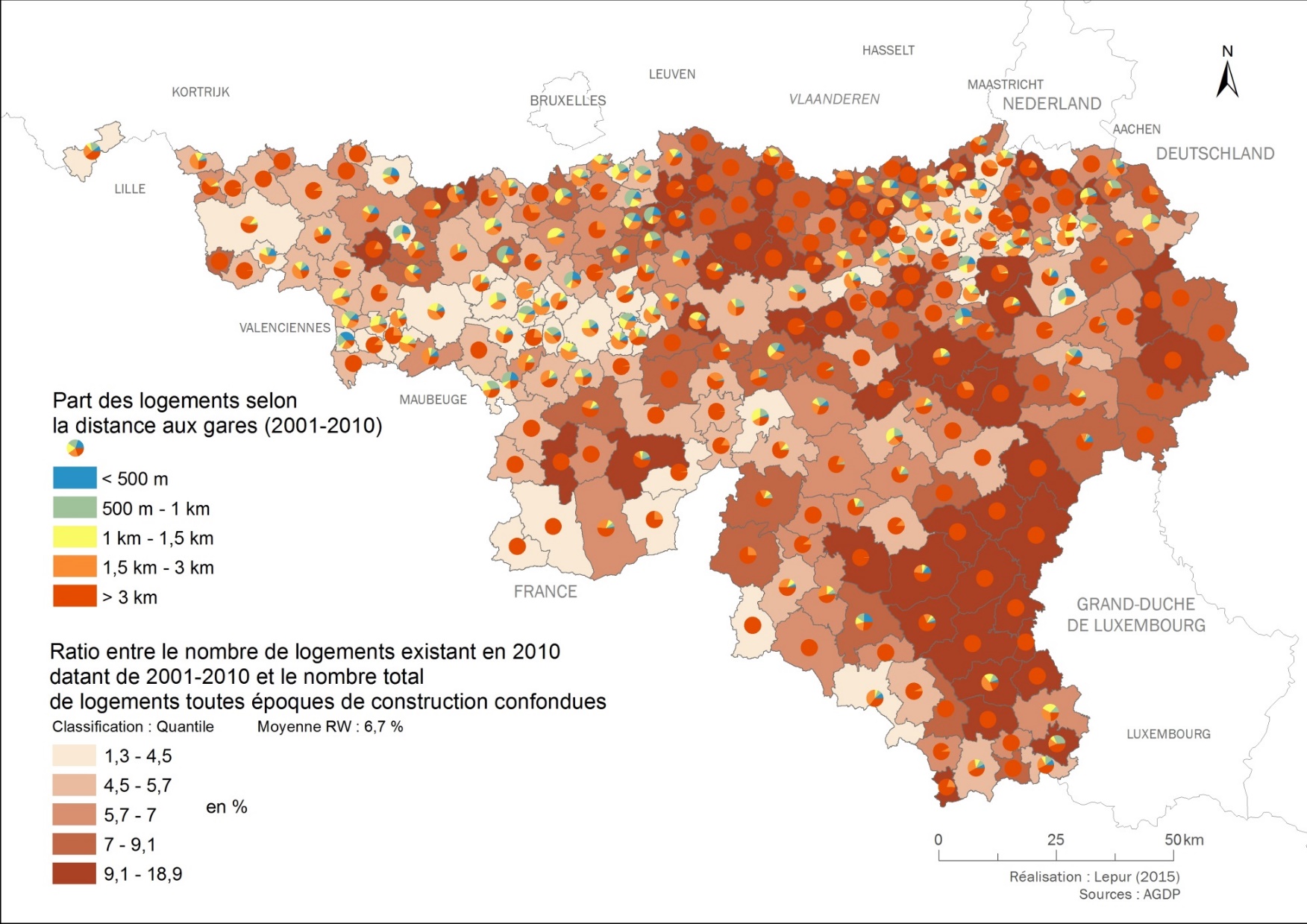 Figure 19Projet de nouveau quartier d’habitat à Habay-la-Neuve – ZACC le Chachi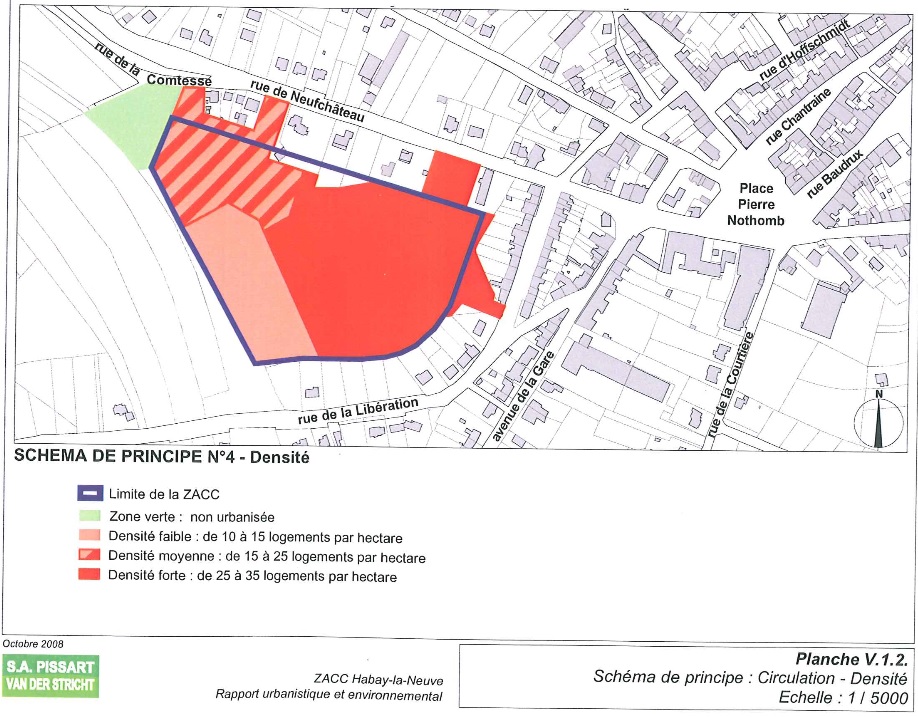 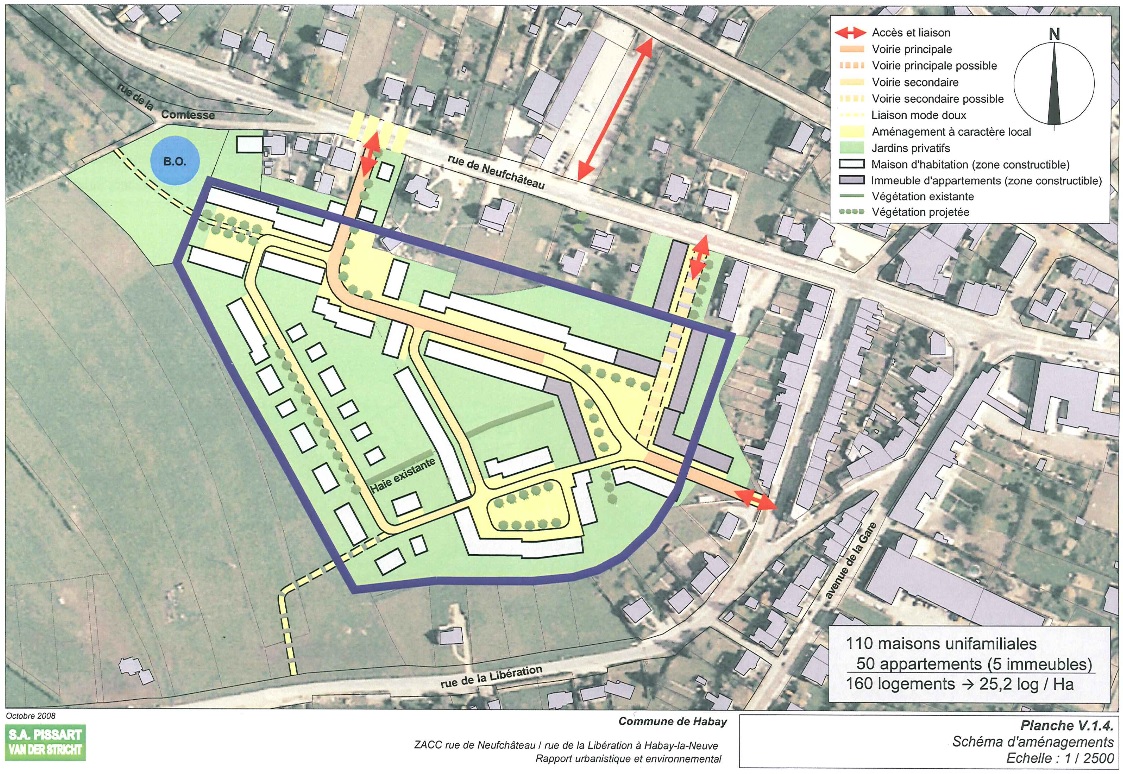 Figure 20Les problèmes liés à EurocapRail et le contournement de la Grande Région en raison de la faible densité et de la forte énergie du relief autour du Grand-Duché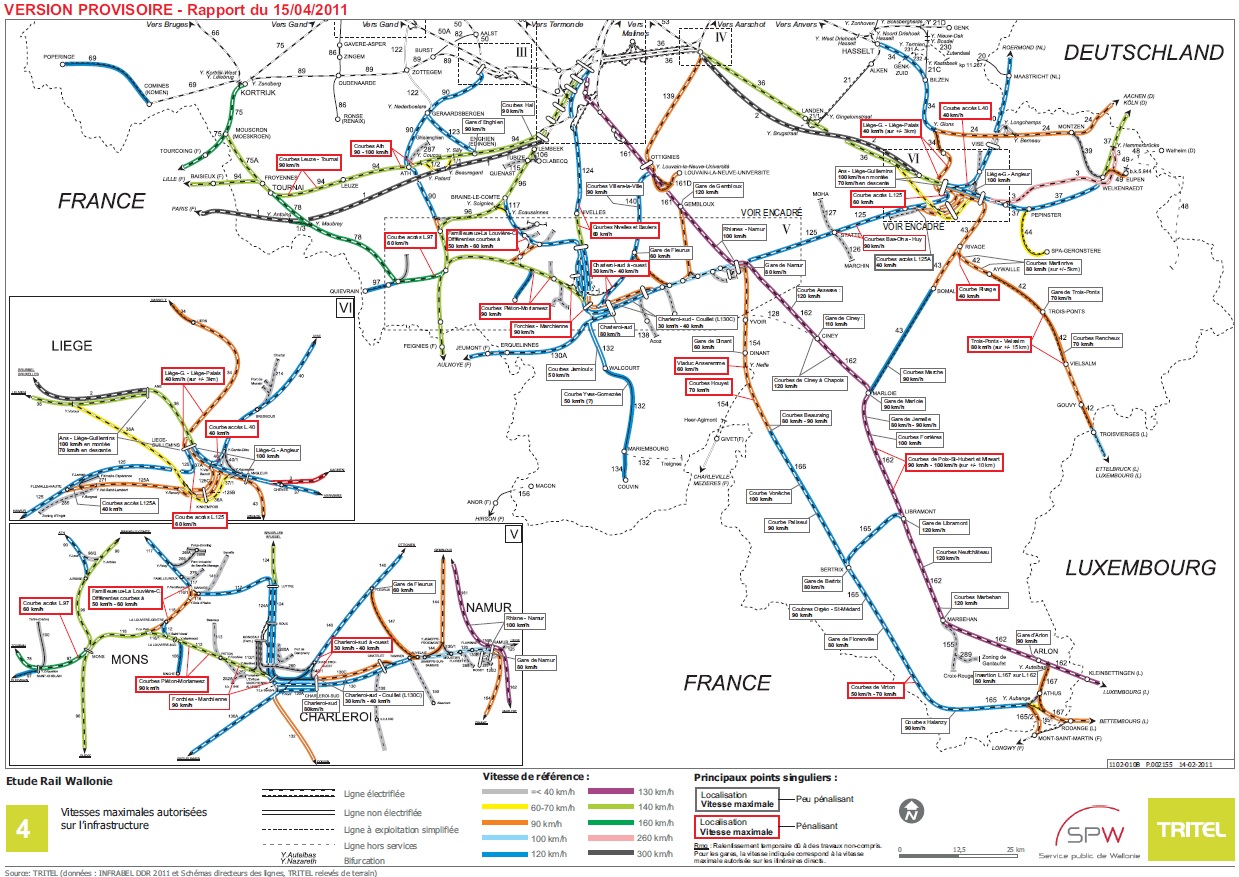 Projet Eurocaprail : http://www.mt.public.lu/projets/chemins_fer/eurocap-rail/index.htmlhttp://www.cfl.lu/espaces/infrastructure/fr/les-grands-projets/descriptif-des-projets/eurocap-rail-modernisation-ligne-luxembourg-%E2%80%93-kleinbettingen-phases-i-+-ii https://ec.europa.eu/inea/en/connecting-europe-facility/cef-transport/projects-by-country/luxembourg/2014-lu-tm-0257-w  Figure 22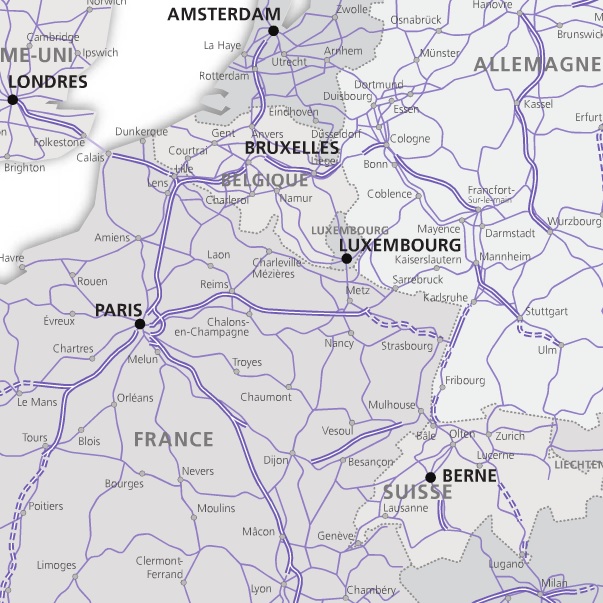 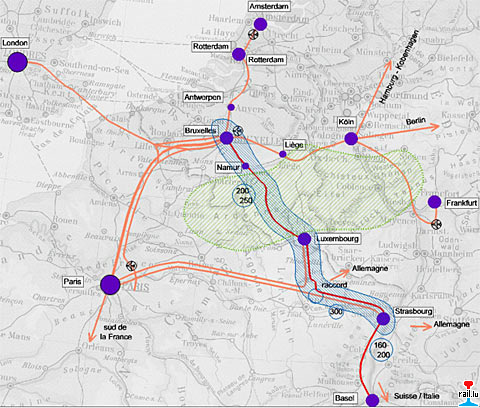 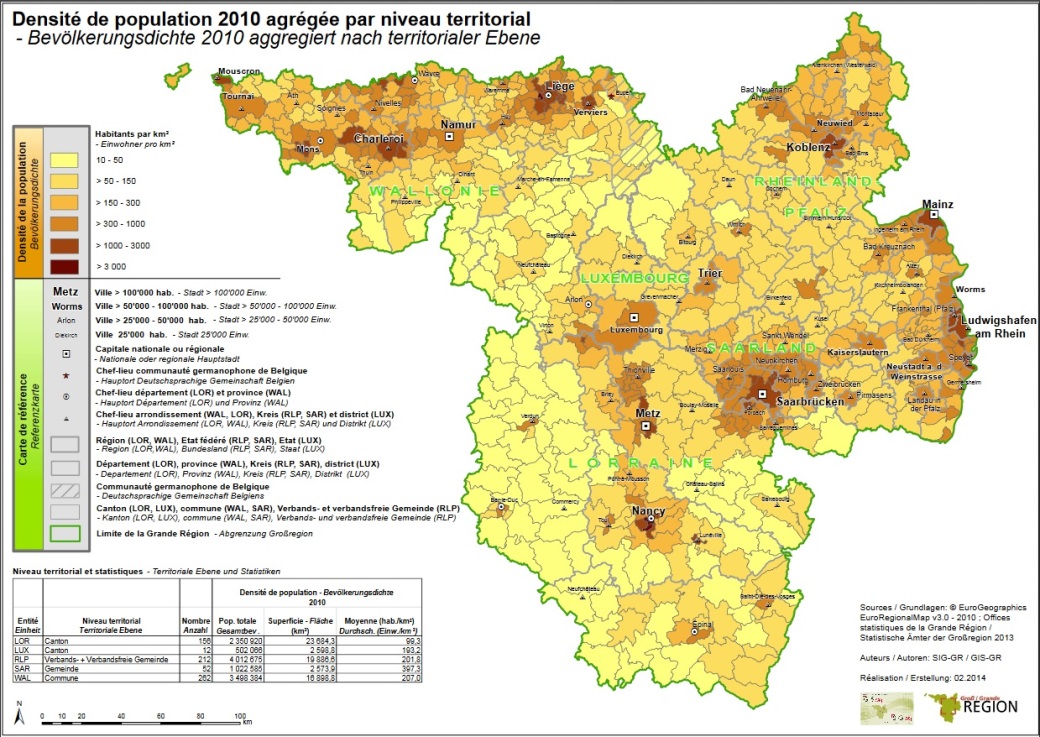 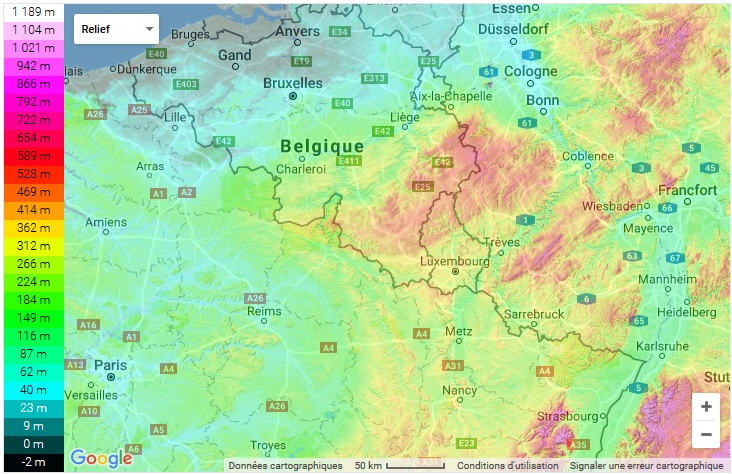 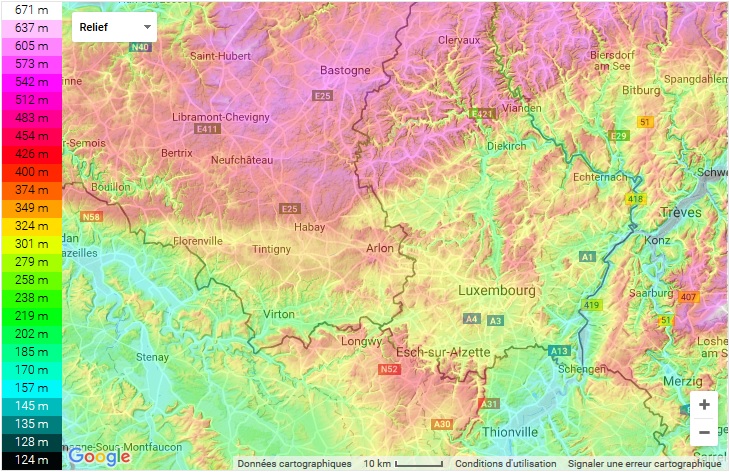 Figure 21Projet de Masterplan du quartier de la gare de Libramont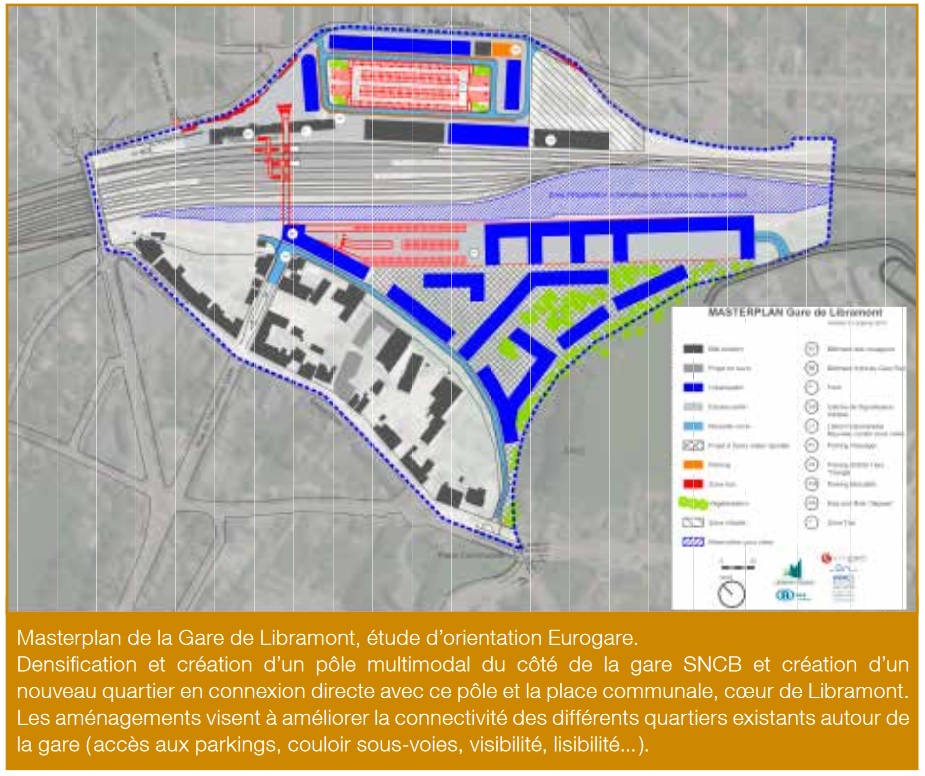 Réouverture en 2006 de la ligne 165 entre Virton et Rodange et de la ligne 168 entre Arlon et Rodange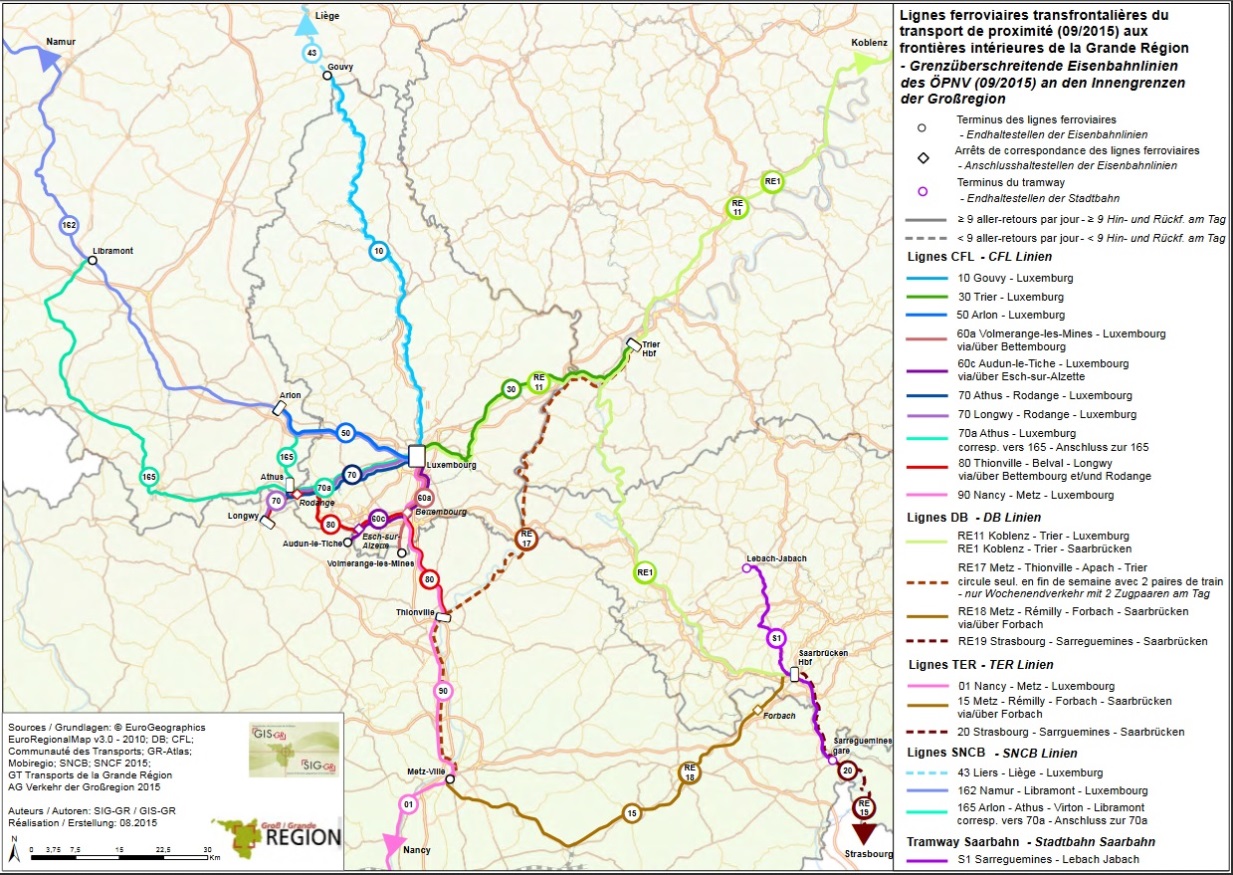 Equipement commercial en sud Luxembourg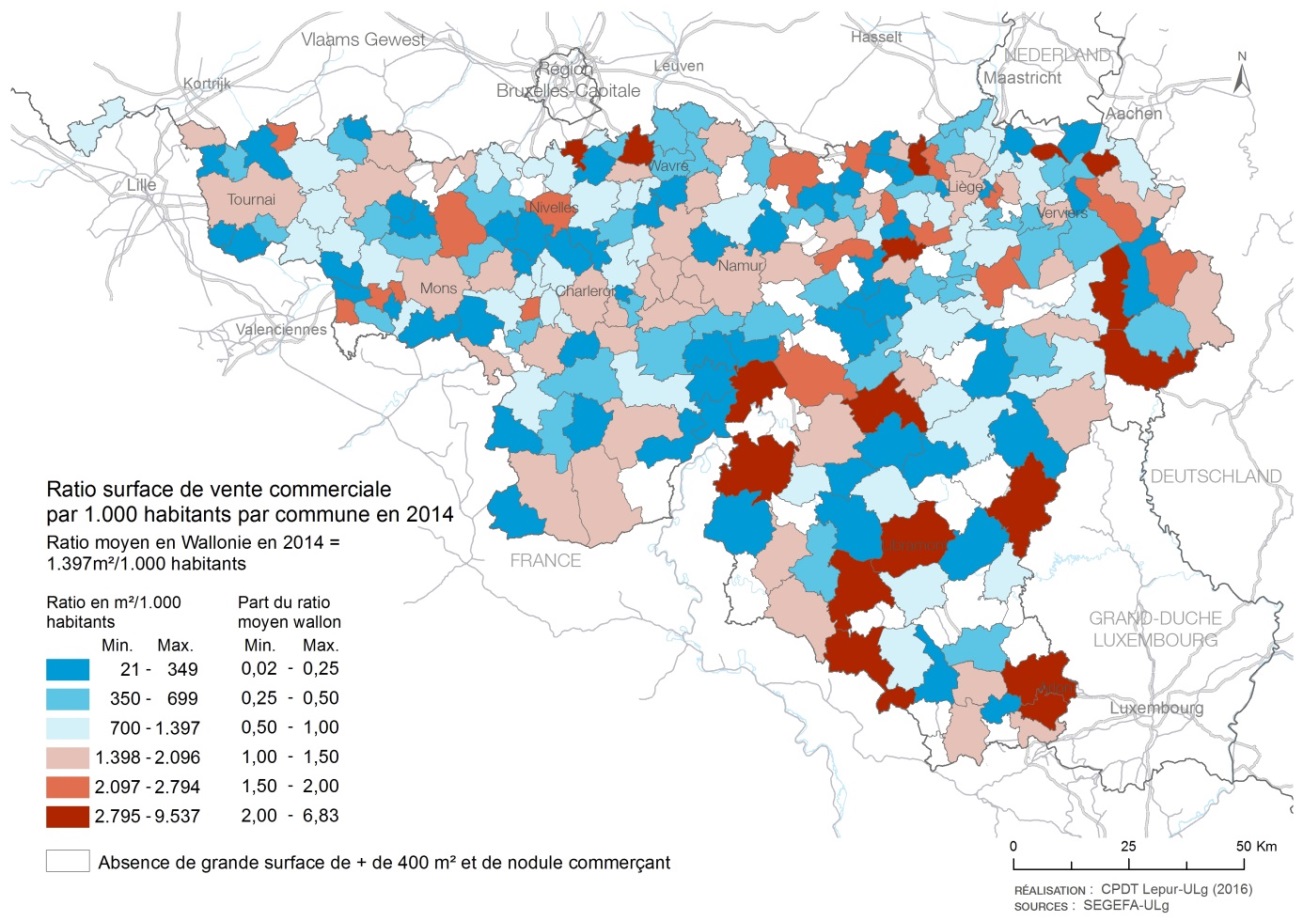 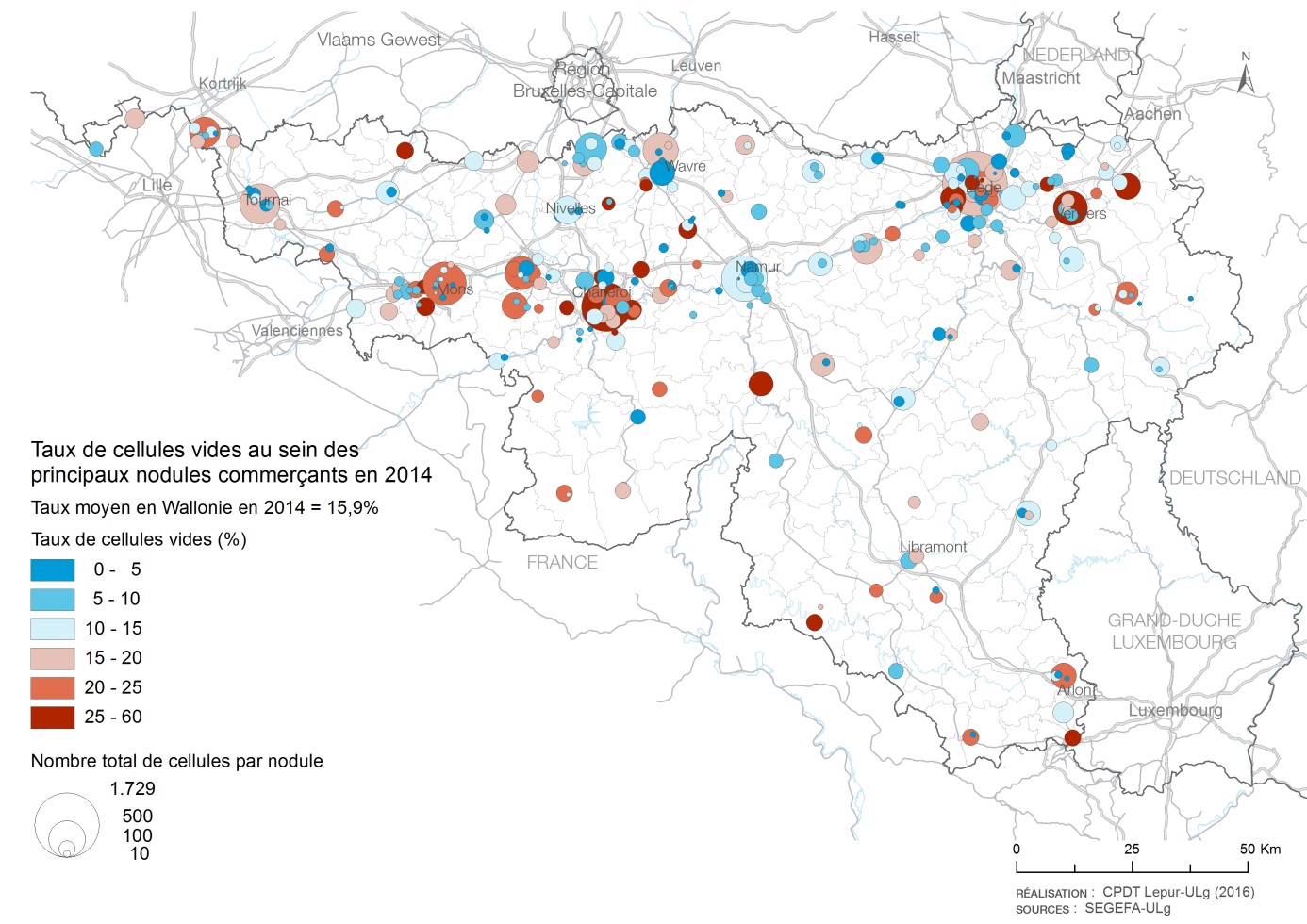 Importance relative de l’offre commerciale dans les principaux pôles commerçants de la Province de LuxembourgSource : SEGEFA-ULg, 2014Distribution des cellules vides au sein des nodules commerçants au Sud-Luxembourg                                                                                      Source : SEGEFA-ULg, 2014 Projet de Lotissement Thomas et Piron à Aubange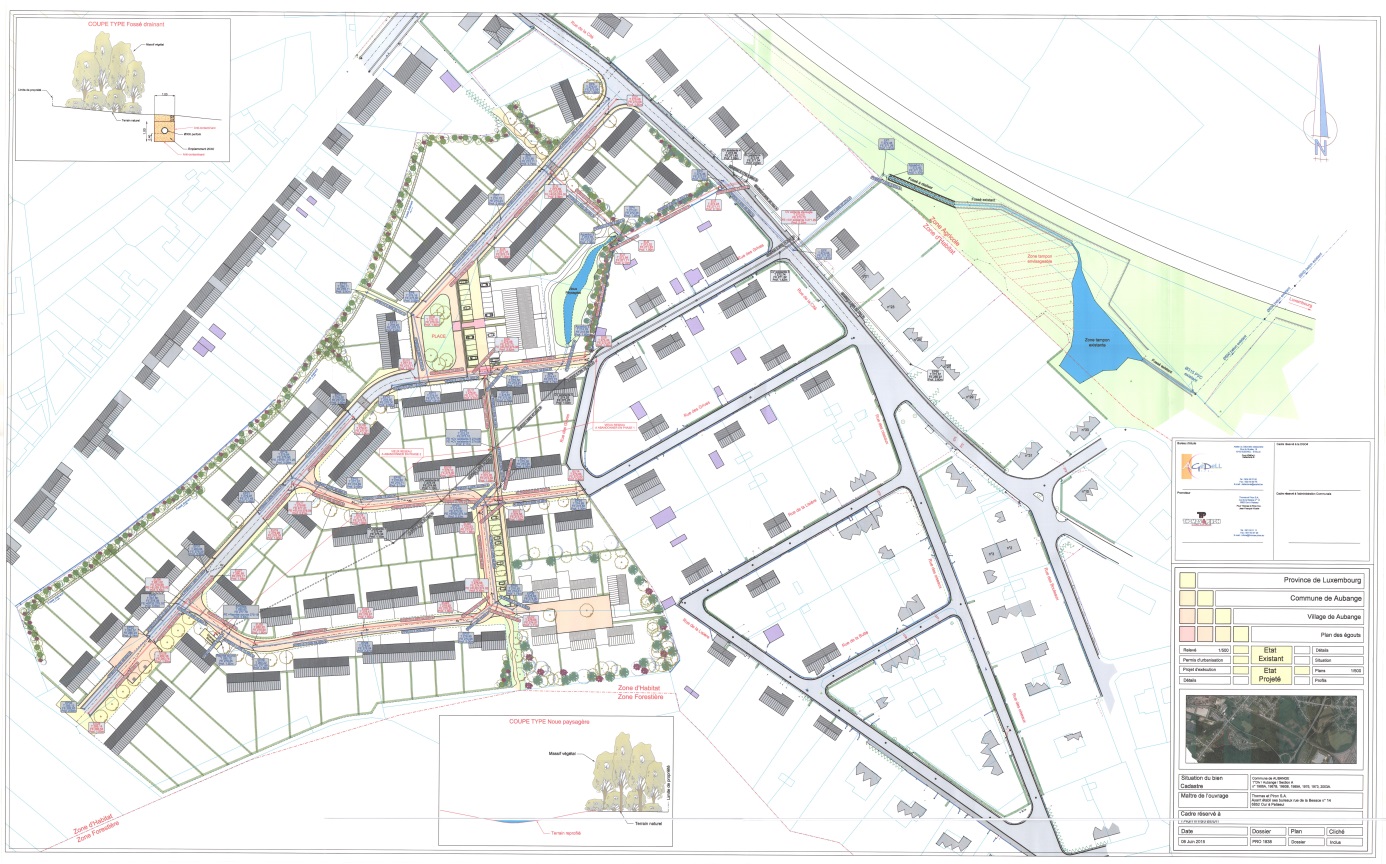 Permis d’urbanisation du site du Bredlech à Aubange 5,77 ha - environ 100 logementsProjet Rénovation urbaine  du centre d’Athus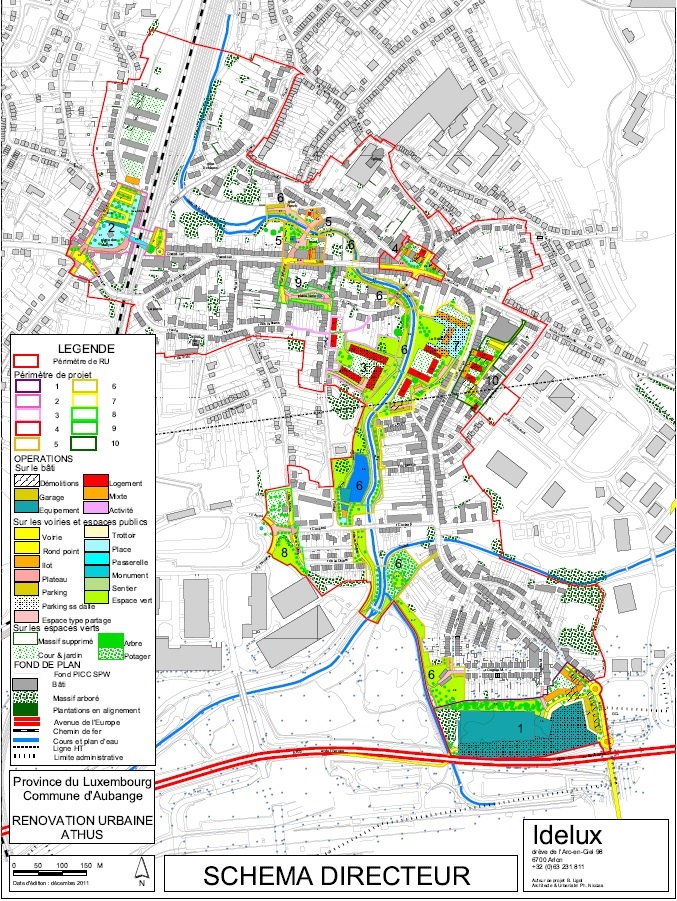 Projets Senelle et Briqueterie dans le quartier de la gare de Longwy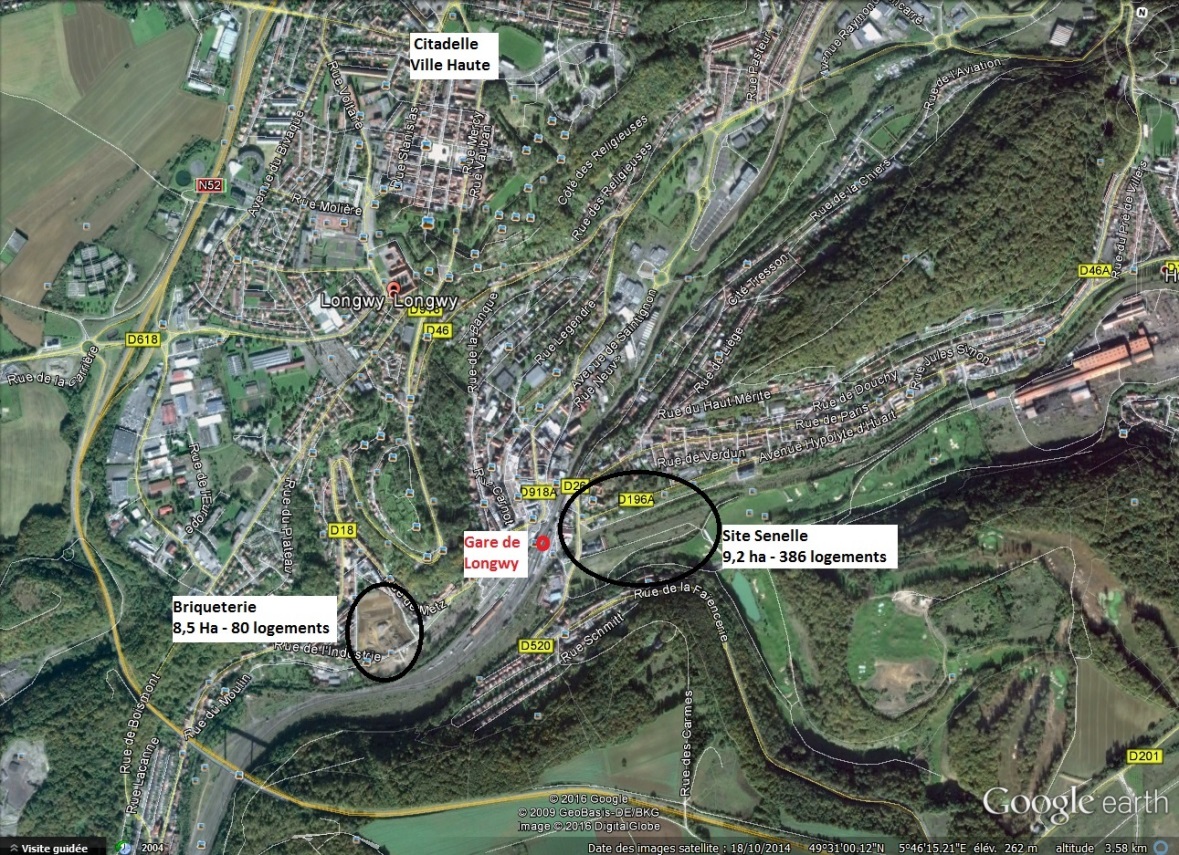 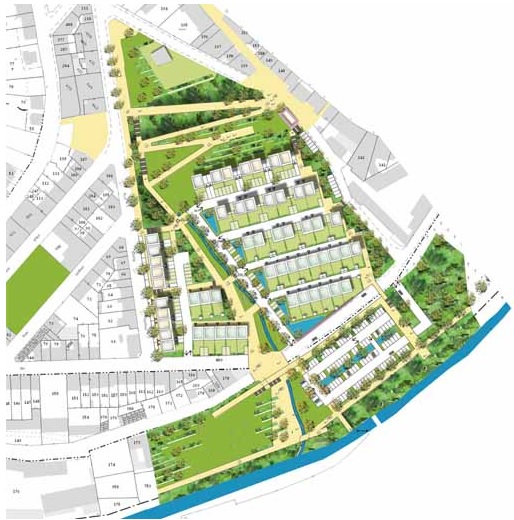 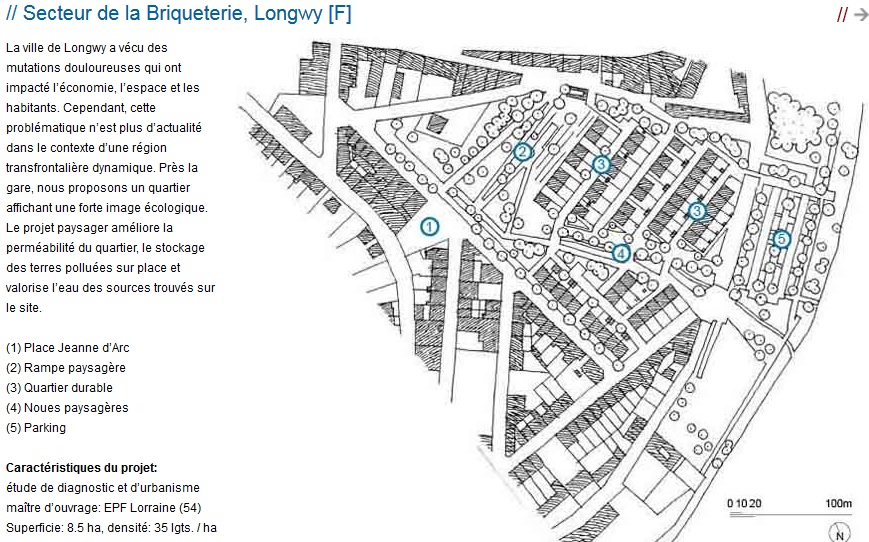 Projet Senelle 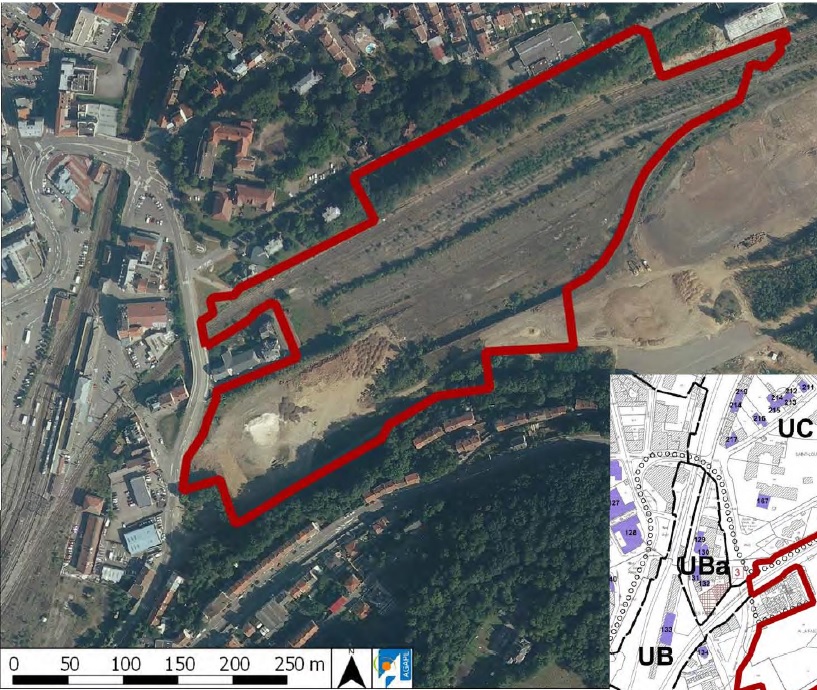 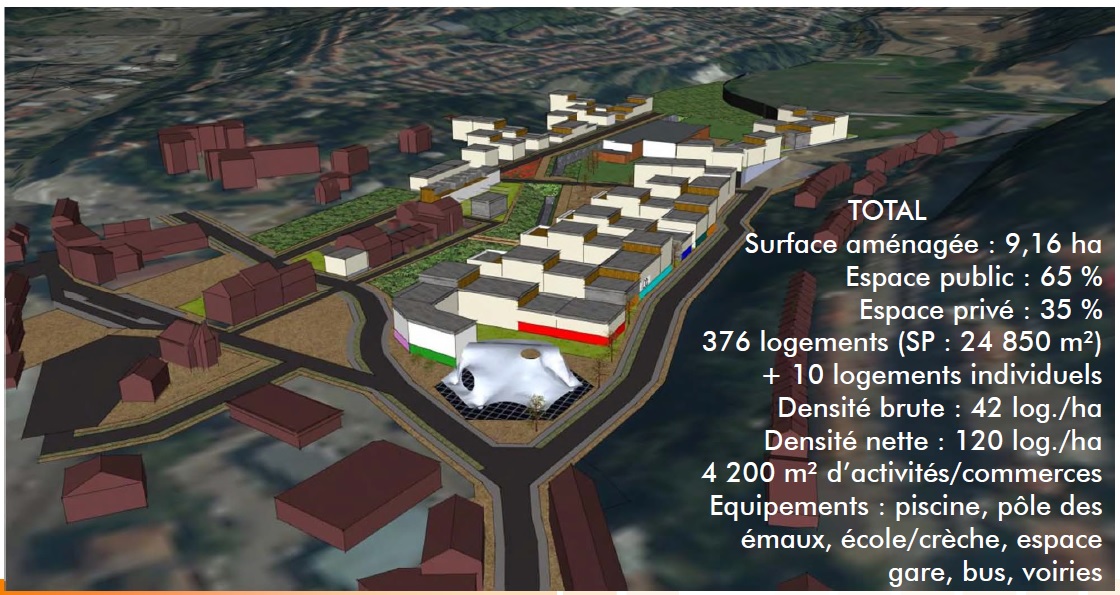 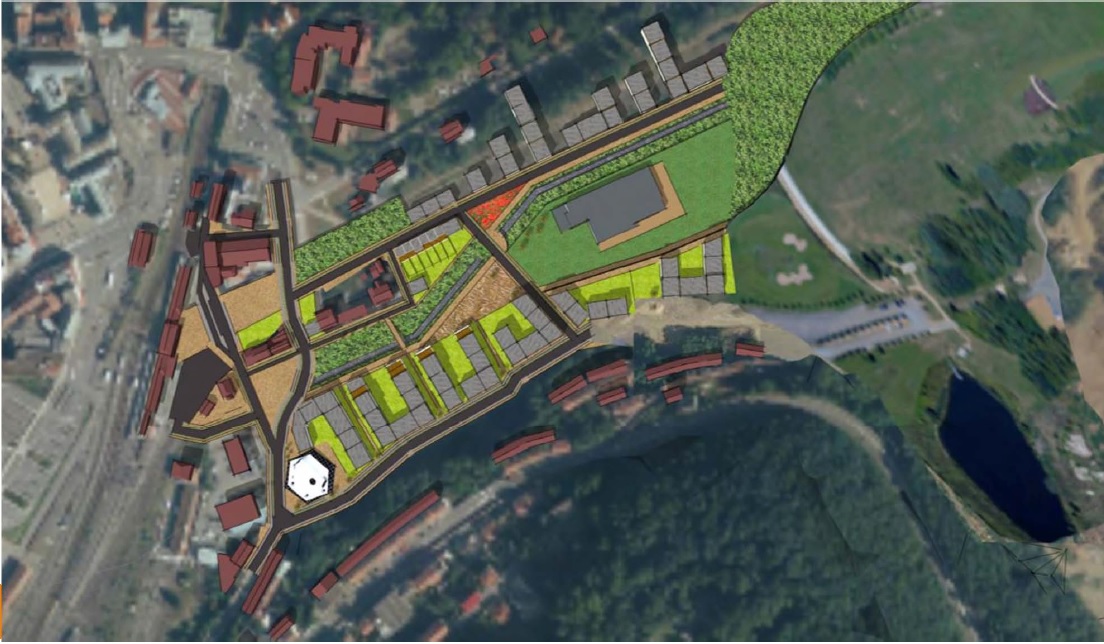 Opération d’Intérêt National Alzette-Belval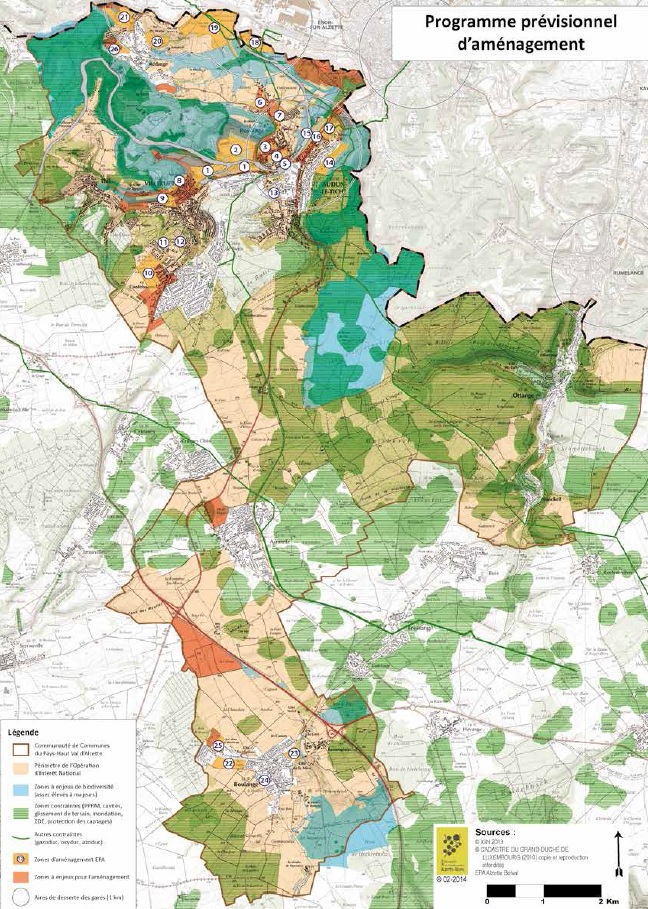 OIN - Site Micheville (Site 1 : 20,7 ha – 784 logements envisagés + site 2 : 20 ha – 521 logements envisagés)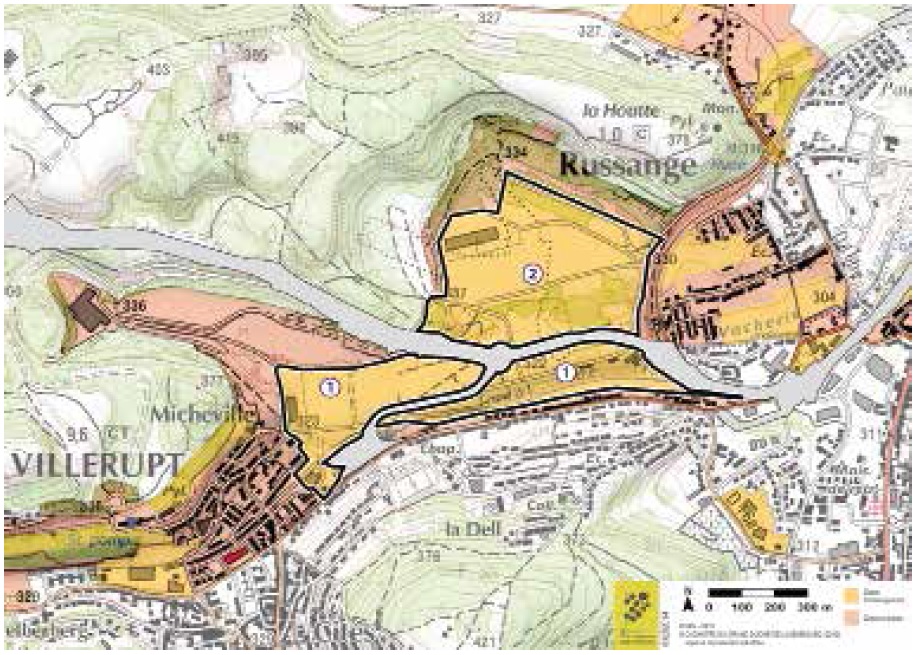 OIN - Quartier de la gare d’Audun-le-Tiche (Sites 3, 4 et 5 : 8,2 ha – 346 logements envisagés)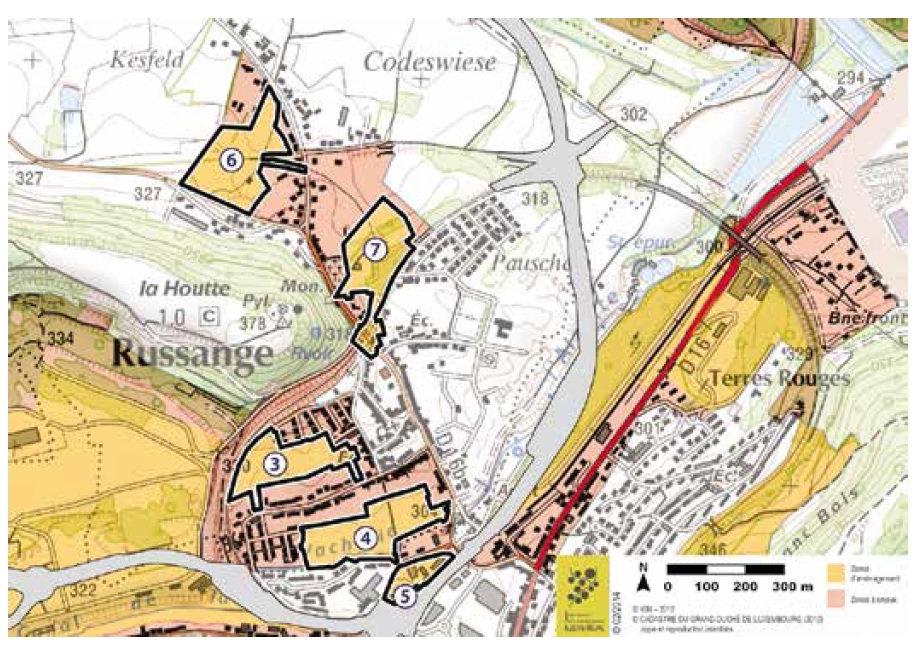 OIN - Quartier Terres Rouges voisin de la gare d’Audun-le-Tiche (Sites 15 : 6,9 ha – 261 logements envisagés)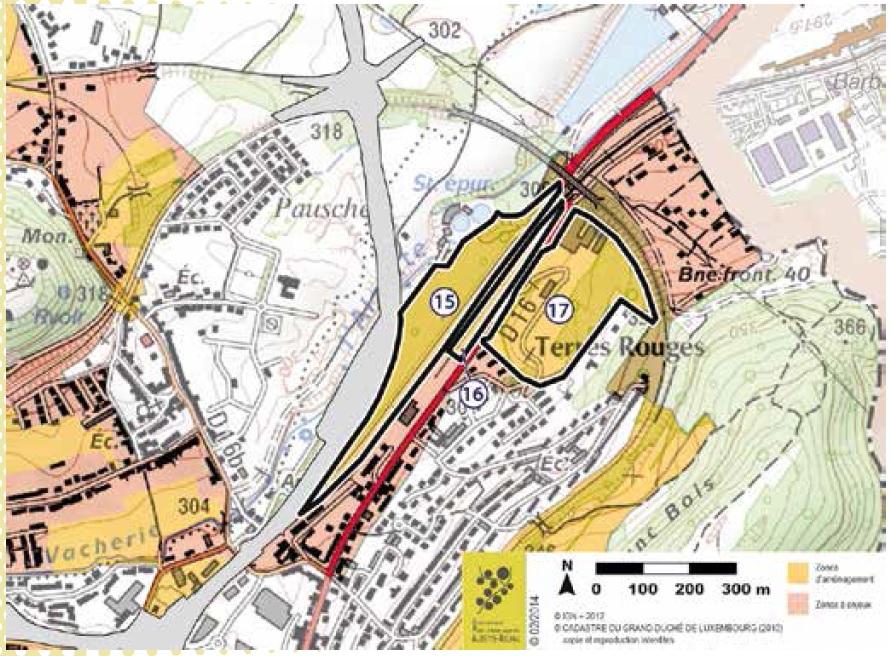 OIN – Site Portes de Belval (Site 19 : 40 ha – 2.340 logements envisagés + site 18 : 6,4 ha – 586 logements envisagés)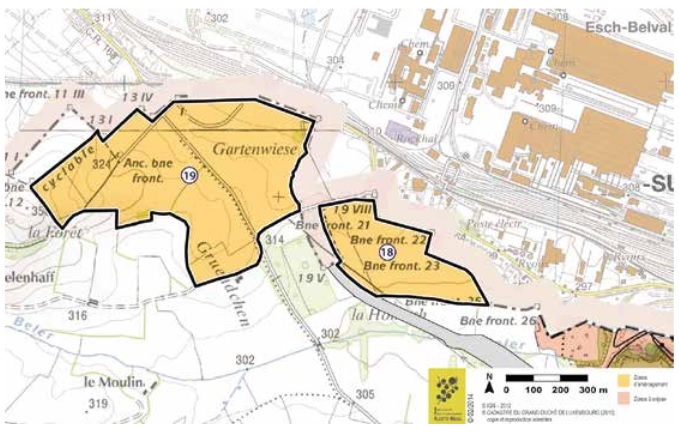 NomDate de fermeture et de réouvertureDate de fermeture et de réouvertureTotal par région des montées au sein des garesTotal par région des montées au sein des garesTotal par région des montées au sein des garesEvolution du nbre de montéesEvolution du nbre de montéesEvolution du nbre de montéesNomFermeture(Ré)Ouverture19942.0092.014Evo 1994-2009Evo 2009-2014Evo 1994-2014ARLON19912.8483.80843,0%33,7%91,3%LIBRAMONT27222.4422.654-10,3%8,7%-2,5%MARLOIE 12111.1871.439-2,0%21,2%18,8%ATHUS1988 (sauf CFL)2006_136992_629,4%_MARBEHAN59676776328,7%-0,5%28,0%VIRTON 25245649781,0%9,0%97,2%MARCHE-EN-FAMENNE28537249130,5%32,0%72,3%BERTRIX51358141713,3%-28,2%-18,7%BARVAUX24230734626,9%12,7%43,0%MELREUX-HOTTON16028032075,0%14,3%100,0%VIELSALM 291202277-30,6%37,1%-4,8%BOMAL17524326238,9%7,8%49,7%NEUFCHATEAU14420123539,6%16,9%63,2%GOUVY 1771772230,0%26,0%26,0%FLORENVILLE14317518722,4%6,9%30,8%MESSANCY19882006_88121_37,5%_HALANZY19842006_92118_28,3%_HABAY5911311191,5%-1,8%88,1%AUBANGE 19842006_5789_56,1%_AYE 58737825,9%6,8%34,5%PALISEUL53996686,8%-33,3%24,5%POIX-SAINT-HUBERT 794955-38,0%12,2%-30,4%GRUPONT 911014911,0%-51,5%-46,2%FORRIERES62724116,1%-43,1%-33,9%CARLSBOURG653733-43,1%-10,8%-49,2%VIVILLE554830-12,7%-37,5%-45,5%STOCKEM 19931995_2414_-41,7%_Nbre de garesNbre de garesTotal par région des montées au sein des garesTotal par région des montées au sein des garesTotal par région des montées au sein des garesEvolution du nbre de montéesEvolution du nbre de montéesEvolution du nbre de montées19942.00919942.0092.014Evo 1994-2009Evo 2009-2014Evo 1994-2014TOTAL BRUXELLES2829184.922195.772217.4195,9%11,1%17,6%TOTAL FLANDRE245255347.697387.960418.53711,6%7,9%20,4%TOTAL WALLONIE256262225.723224.711234.779-0,4%4,5%4,0%Ss-Total Province Brabant wallon282847.59354.82149.56815,2%-9,6%4,1%Ss-Total Province Hainaut929281.84273.43080.437-10,3%9,5%-1,7%Ss-Total Province Liège596042.18842.48746.9630,7%10,5%11,3%Ss-Total Province Luxembourg22279.42411.22713.71619,1%22,2%45,5%Ss-Total Province Namur555544.67642.74644.095-4,3%3,2%-1,3%TOTAL Belgique529546756.656808.462870.4296,8%7,7%15,0%Époque de constructionPart par époque de construction dans le stock total de logementsDistance à la gareDistance à la gareDistance à la gareDistance à la gareDistance à la gareÉpoque de constructionPart par époque de construction dans le stock total de logements< 500 m500 m -    1 km1 km -    1,5 km1,5 km -    3 km> 3 kmAvant 185010,0%8,2%13,0%8,4%19,4%51,0%1850-18747,8%10,9%14,8%11,6%26,3%36,5%1875-189912,9%14,5%18,3%15,2%27,0%25,1%1900-191811,0%13,6%19,4%16,7%23,8%26,5%1919-194011,3%12,0%18,5%16,6%27,5%25,4%1941-197018,4%8,2%17,7%15,5%29,8%28,8%1971-198011,6%5,3%13,5%12,9%30,6%37,7%1981-19905,7%4,6%11,9%13,4%29,1%41,1%1991-20006,2%4,7%10,8%11,5%27,1%45,9%2001-20105,1%4,7%9,8%10,9%25,3%49,3%TOTAL100,0%9,3%15,7%13,8%26,8%34,3%Nom de la commune ou type de commune selon la hiérarchie urbaine de la CPDT 2011Nom de la commune ou type de commune selon la hiérarchie urbaine de la CPDT 2011 Volume de population en 2015  Achats courants  Achats courants  Achats semi-courants légers  Achats semi-courants légers  Achats semi-courants légers  Achats semi-courants légers  Total des commerces  Total des commerces Nom de la commune ou type de commune selon la hiérarchie urbaine de la CPDT 2011Nom de la commune ou type de commune selon la hiérarchie urbaine de la CPDT 2011 Volume de population en 2015 Ratio moyen en m²/1.000 hab. Rapport du ratio à la moyenne RW  Achats semi-courants légers  Rapport du ratio à la moyenne RW  Achats semi-courants légers  Rapport du ratio à la moyenne RW  Total des commerces soumis à PIC  Rapport du ratio à la moyenne RW Pôles commerçants du Sud-LuxembourgMessancy             8.073                  961 282,7%             3.779 820,7%             4.797 804,7%             9.537 682,7%Pôles commerçants du Sud-LuxembourgArlon           29.016                  446 131,0%             1.096 238,0%             1.274 213,7%             2.816 201,5%Pôles commerçants du Sud-LuxembourgLibramont-Chevigny           10.932                  736 216,6%             2.024 439,7%             1.958 328,4%             4.718 337,7%Pôles commerçants du Sud-LuxembourgMarche-en-Famenne           17.449                  649 191,0%             1.391 302,2%             1.839 308,5%             3.880 277,7%Pôles commerçants du Sud-LuxembourgBastogne           15.405                  532 156,6%             1.372 298,0%             1.708 286,6%             3.613 258,6%Total WallonieTotal Wallonie3.589.744 340 100,0%             460 100,0%             596 100,0%          1.397 100,0%Typologie des communes sur base de la hiérarchie urbaine de la CPDT 2011Dépendante forte         896.577                  179 52,8%                 116 25,3%                 315 52,8%                 610 43,7%Typologie des communes sur base de la hiérarchie urbaine de la CPDT 2011Dépendante faible         486.509                  289 84,9%                 167 36,3%                 486 81,6%                 942 67,4%Typologie des communes sur base de la hiérarchie urbaine de la CPDT 2011Moyen         552.918                  375 110,2%                 370 80,4%                 555 93,1%             1.300 93,0%Typologie des communes sur base de la hiérarchie urbaine de la CPDT 2011Rayonnante faible         501.722                  447 131,6%                 625 135,8%                 819 137,4%             1.892 135,4%Typologie des communes sur base de la hiérarchie urbaine de la CPDT 2011Rayonnante forte     1.152.018                  425 124,9%                 824 178,9%                 784 131,5%             2.032 145,5%Nom du nodule commercial Nombre de cellules vides en 2014  Nobre total de points de vente en 2014  Part des cellules vides en 2014 Athus                           44                         114 38,6%Les Acacias (Athus PED)                             7                           31 22,6%Messancy                           25                         184 13,6%Arlon - Centre                           54                         266 20,3%Hydrion (Arlon)                             5                           42 11,9%Spetz (Arlon)0                           10 0,0%Posterie (Arlon)                             1                           22 4,5%Libramont - Centre                           14                           93 15,1%Recogne (Libramont)                             6                         113 5,3%Total Wallonie                     4.688                   29.430 15,9%